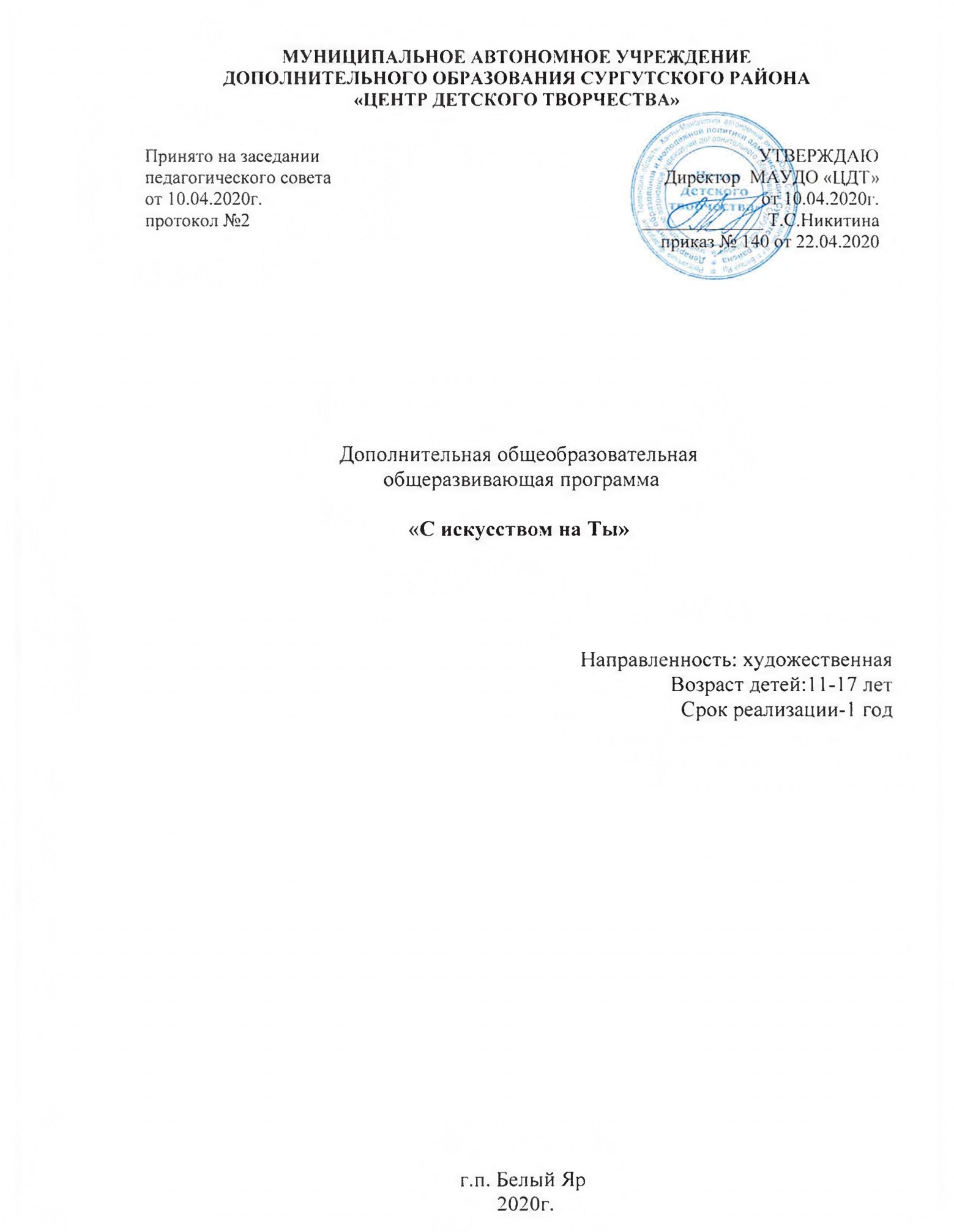 ПАСПОРТ ПРОГРАММЫПОЯСНИТЕЛЬНАЯ ЗАПИСКАДополнительная общеобразовательная (общеразвивающая программа) разработана в соответствии со следующими нормативно-правовыми документами:Конституция Российской Федерации. Конвенция о правах ребенка.Федеральный закон № 273-ФЗ от 21.12.2012 года «Об образовании Российской Федерации».Приказ Министерства просвещения РФ от 09 ноября 2018 г. №196 «Об утверждении Порядка организации и осуществления образовательной деятельности по дополнительным общеобразовательным программам». Концепция развития дополнительного образования и молодежной политики в Ханты-Мансийском автономном округе – Югре.Методические рекомендации по проектированию дополнительных общеобразовательных общеразвивающих программ (Минобрнауки РФ ФГАУ «ФИРО» г. Москва, 2015 г.).Постановление от 04.07.2014 г. № 41 «Об утверждении СанПиН 2.4.4.3172-14 (Санитарно-эпидемиологические требования к устройству, содержанию и организации режима работы образовательных организаций дополнительного образования детей). Приказ Департамента образования и молодежной политики ХМАО – Югры от 04.08.2016 № 1224 «Об утверждении Правил персонифицированного финансирования дополнительного образования детей в Ханты-Мансийском автономном округе -Югре».Приказ  Департамента образования и молодежной политики ХМАО – Югры от 20.08.2018г. № 1142 «О внесении изменений в Приказ Департамента образования и молодежной политики ХМАО – Югры от 04.08.2016 № 1224 «Об утверждении Правил персонифицированного финансирования дополнительного образования детей в Ханты-Мансийском автономном округе-Югре».Устав муниципального автономного учреждения дополнительного образования Сургутского района «Центр детского творчества».Положение о дополнительной общеобразовательной программе педагога дополнительного образования муниципального автономного учреждения дополнительного образования Сургутского района «Центр детского творчества».Дополнительная общеразвивающая программа «С искусством на Ты» имеет художественную направленность. Ее цель и задачи  направлены на освоение обучающимися начальных знаний художественного оформления и овладение способами работы художественными материалами и техниками.Дополнительная общеобразовательная общеразвивающая программа «С искусством на Ты» состоит из двух модулей:1-ый модуль - «Основы рисунка и живописи».Образовательная задача модуля: модуль способствует формированию теоретической основы рисунка, перспективы, светотени, основных средств художественной выразительности; развитию навыков рисования с натуры, по памяти, воображению различных предметов и явлений окружающего мира, необходимых для выполнения творческой работы. Освоение материала данного модуля позволит познакомиться со знаниями теории и природы цвета; с технологией получения цвета, построения заданного колорита, эмоционально выражающего состояние произведения.2-ой модуль - «Основы декоративно-прикладного искусства и художественного оформления».Образовательная задача модуля: освоение материала данного модуля позволит познакомиться с высокими достижениями народного искусства, с основными видами традиционной росписи; научиться практическим навыкам, приемам и технологиям, что всемерно способствует развитию у обучающихся творческого начала. Модуль способствует формированию теоретических и практических знаний, умений и навыков в области художественного оформления; позволит познакомиться с техникой декоративно - оформительских работ в художественном оформлении. Объектами оформления являются: эскизы, рисунки, изображения, различные шрифты и декоративные элементы, виды декоративного искусства; материалы, используемые для выполнения художественно-оформительских работ. Модули могут быть реализованы в течение одного учебного года.Актуальность Актуальностью дополнительной общеразвивающей программы «С искусством на Ты» является то, что современная молодёжь недооценивает текущую каждодневную практику; подросток мыслит категориями виртуального будущего. Осознание личностью своей пригодности к определенному виду деятельности – это первый шаг, определяющий наиболее эффективный индивидуальный путь. Образование позволит самооценить (переоценить) свои художественные возможности.Педагогическая целесообразностьПрограмма позволяет оценить способности подростка к данному виду деятельности, обогатить базой знаний, навыков в области художественной грамотности. Формы организации образовательной деятельности носят индивидуальный, групповой характер, что позволяет педагогу  осуществлять личностный подход при работе с обучающимися. Технология личностно-ориентированного обучения предполагает отслеживание уровня освоения программных требований посредством опроса, отслеживания уровня творческого развития посредством вовлечение обучающегося в коллективную деятельность в группе и учреждении, ведение научно-исследовательской деятельности и применение на занятиях различных педагогических методик, форм и видов активизации и интенсификации деятельности обучающегося, способствующих развитию его творческих, креативных возможностей и становлению морально и духовно богатой личности подростка.Новизна программы «С искусством на Ты» заключается, прежде всего, в том, что программа адаптирована и является частью образовательной системы художественно образования. Обучающиеся получают знания, умения и навыки по оформительской работе.Сложившаяся система мониторинга творческого развития обучающихся обеспечивает реализацию индивидуальных особенностей, позволяет учесть разноуровневую подготовку. Отличительная особенность программы в том, что обучающийся имеет возможность почувствовать свою необходимость для общества при реализации своих способностей. Ведущей педагогической технологией образовательного процесса является технология личностно-ориентированного образования. Практические  занятия носят непосредственно творческий характер деятельности.  Итоговая работа выполняется в форме защиты творческого проекта. Цель обучения: овладение основами оформительской деятельности.Задачи обучения:обучающие:познакомить обучающихся с назначением оформительского искусства: с основами рисунка и живописи, с приёмами стилизации элементов, с основными видами шрифтов и их назначением, с различными техниками обработки материалов, с основными видами рекламно-агитационных материалов и особенностями их создания и применения;сформировать представление о понятиях: эскиз, рисунок, изображение, шрифты и декоративные элементы; материалы, инструменты и приспособления, используемые для выполнения художественно-оформительских работ;сформировать представление о видах и свойствах красок и других материалов и инструментов, их применении в оформительском искусстве;освоить технику выполнения художественных работ оформительского, рекламного и шрифтового характера;сформировать опыт художественно-оформительских работ в разной технике с использованием различных материалов; ориентировать участников программы на самостоятельное выполнение следующих видов деятельности: выполнение подготовительных работ, выполнение шрифтовых работ, выполнение оформительских работ, изготовление рекламно-агитационных материалов.развивающие:развивать образное мышление, пространственное представление, навыки в художественном творчестве;развивать творческие способности, художественный вкус, умение отличать истинные ценности от суррогатов;развивать исследовательскую культуру, проектную деятельность;формировать потребность общественно-полезного труда.воспитательные:воспитать чувство коллективизма, коммуникабельные качества личности;воспитать художественно-эстетическую культуру, понимание самоценности различных явлений жизни (жизни, природы, произведений культуры), чувство красоты мира;воспитать духовно богатого и эстетически развитого человека, любящего свой народ, культуру и искусство, уважающего традиции и культуру других народов.Программа адресована детям 11-17 лет.Набор в группы осуществляется на общих основаниях. Количество обучающихся в группе: 10-15 человек.Программа обучения рассчитана: на 1 год (168 часов)Режим занятий1 год обучения – 168 часов: 4 часа в неделю (2 раза по 2 часа)Режим занятий обучающихся соответствует санитарным нормам, установленным для детей возраста 11-17 лет.Методы обучения По внешним признакам деятельности педагога и обучающихся:Занятие объяснения нового материала:На этом занятии обучающиеся получают различные сведения по теме. Педагог, излагая теоретические материал, иллюстрирует свой рассказ, используя как наглядные пособия, так и аудио - и видеозаписи, презентации. Обучающиеся совместно с педагогом анализируют материал, отвечают на поставленные вопросы.Занятие общения и систематизации знаний:Закрепление умений, знаний, навыков.Контрольно-проверочные занятия:Подведение итогов знаний, умений, навыков по теме.Защита творческих  проектов:К итоговому занятию обучающиеся готовят творческие проекты, которые демонстрируют и защищают.Выставка работ:Итоговое занятие, на котором демонстрируются работы обучающихся.Самостоятельная деятельность: На занятии обучающиеся самостоятельно выполняют творческие задания. Занятие – тестирование:Подведение итогов, выявление осознанности знаний, повышение ответственности за результат. Практическое занятие по отработке определенного умения:Выработка умения обращаться с предметами, инструментом, материалами, применять теорию в практике, учить трудовой деятельности.Выставки и конкурсы  разного уровня:Выполнение конкурсных работ.По источнику получения знаний:словесные;наглядные;практические.По степени активности познавательной деятельности обучающихся:объяснительный;иллюстративный;исследовательский.Формы организации деятельности обучающихся на занятии:фронтальная;групповая;индивидуальная.Образовательные технологииПри реализации данной программы используются личностно - ориентированные, проектные, игровые, здоровьесберегающие, информационно - коммуникационные технологии.Ожидаемые результаты и способы определения их результативностиОсновным результатом деятельности обучающихся при завершении курса обучения является защита  творческого проекта, выставка работ.Личностные результаты: Способность осуществлять поиск и использование информации, необходимой для эффективного выполнения оформительских задач;Способность ориентироваться в условиях частой смены технологий в оформительской деятельности и способность использования информационно-коммуникационных технологий;Способность проектирования оформительской деятельности (способность ставить гипотезу, выделять цели и ставить задачи, оформлять объект и предмет исследования, делать выводы);Способность самостоятельно определять задачи личностного развития, заниматься самообразованием, осознанно планировать повышение мастерства; Способность давать мотивированную оценку результатам своей деятельности;Способность работать в коллективе и в команде, эффективно общаться с обучающимися, педагогом.Метапредметные результаты: умение сравнивать, анализировать, выделять главное, обобщать;умение вести диалог, распределять функции и роли в процессе выполнения коллективной работы;умение планировать и грамотно осуществлять учебные действия в соответствии с поставленной задачей, находить варианты решения различных творческих или технических задач;умение рационально строить самостоятельную творческую деятельность;осознанное стремление к освоению новых знаний и умений, к достижению более высоких результатов.Предметные результаты:Освоение обучающимися определенных знаний, умений, навыков основ художественного оформления: работа над рисунком с натуры, работа над живописным произведением, декоративная роспись, шрифтовая работа;Освоение обучающимися специальной терминологии (гравюра, перспектива, пленэр, гризайль, композиция, орнамент, стилизация, витраж, мозаика и др.);Освоение знаний о видах и жанрах искусства, базовых знаний законов и средств композиции;Формирование способностей обращаться с основными материалами и инструментами художественного оформления;Формирование способности художественного оформления с использованием живописных, графических и декоративных средств художественной выразительности;Формирование способности оформления на основе знания законов и средств композиции.Способы и формы выявления результатов: наблюдение, собеседование, опрос, итоговое занятие. Способы и формы фиксации результатов: текущий и итоговый контроль, демонстрация моделей, конкурс творческих работ, защита проекта.Способы и формы предъявления результатов: демонстрация моделей, выставка работ, защита  проекта.  Для определения качества обученности по данной программе используется уровневая оценка: стартовый, базовый, продвинутый. Результат прохождения первого модуля – защита  творческого проекта, выставка работ «Основы рисунка и живописи», второго модуля – защита  творческого проекта, выставка работ «Основы декоративно-прикладного искусства и художественного оформления». По окончании обучения обучающимся выдаётся свидетельство об обучении с указанием уровня усвоения материала.Система условий реализации программы основана на следующих принципах:личностно-ориентированного подхода;учет возрастных, индивидуальных особенностей личности, интересов и ценностных ориентаций;комплексного подхода;научности, сознательности и активности усвоения знаний;доступности, систематичности и преемственности обучения;наглядности и прочности усвоения знаний;связи теории с практикой.Условия реализацииМатериально-техническое оснащение процесса обучения:Учебный кабинет, соответствующий требованиям САНПин;Доступ к интернет ресурсам через компьютер.Характеристика педагогического составаПедагог, реализующий дополнительную общеобразовательную общеразвивающую программу: Исхакова Зульфия Акрамовна, педагог дополнительного образования.Стаж работы – 18 лет.Квалификационная категория - высшаяДолжностные обязанности в рамках реализации дополнительной общеобразовательной общеразвивающей программе:реализация дополнительной программы;разработка и внедрение в образовательный процесс новых дидактических разработок;побуждение обучающихся к самостоятельной работе, творческой деятельности;информационное сопровождение обучающихся при выполнении и защите творческих работ.УЧЕБНЫЙ ПЛАНСОДЕРЖАНИЕ ПРОГРАММЫI модуль «Основы рисунка и живописи»Стартовый уровень.Тема 1. Рисунок. Графические материалы.Рисунок. Графические материалы.Теория: Беседа о предмете рисунок. Знакомство с понятиями «линия», «штрих», «пятно». Графические материалы. Технология работы графическими материалами. Знакомство с графическими работами художников Л.Да Винче, Э.Дюрер, И.Иванова, А.Лосенко. Практика: Упражнение 1. Проведение вертикальных, горизонтальных, наклонных линий. Понятие «тон», «тоновая растяжка», «сила тона». Выполнение тональных растяжек на усиление и ослабление тона. Упражнение 2. Выполнение упражнений на деление вертикальных и горизонтальных отрезков линии, на равные (четные и нечетные) части. Использование карандаша как измерительного инструмента. Упражнение 3. Рисунок шахматной доски. Упражнение 4. Деление прямоугольника на 16 равных частей. Упражнение 5. Техника работы штрихом в 2 тона. Упражнение 6. Рисунок орнамента с использованием геометрических элементов (квадрат, окружность и т д.).Закрепление навыков деление отрезков на равные части и проведения прямых и дугообразных линий. Композиция листа. Самостоятельная работа: рисование геометрических орнаментов по памяти, упражнения по выполнению штриховки и тональной растяжки, карандаш Т, ТМ, М.Формат А4. Материал – графитный карандаш.Рисунок простых плоских предметов. Теория: Понятие «композиция», «симметрия» «асимметрия» в учебном рисунке. Практика: Упражнение 1. Рисунок простейших плоских природных форм с натуры: листьев, перьев, бабочек, коры деревьев.Упражнение 2. Копирование рисунков тканей, декоративных народных орнаментов. Совершенствование техники работы штрихом. Самостоятельная работа: рисование простых плоских предметов.Формат А4. Материал – графитный карандаш.Тема 2. Рисунок геометрических фигур и предметов быта. Рисунок геометрических фигур и предметов быта. Теория: Тональный рисунок плоских геометрических фигур, различных по соотношению сторон и тону. Понятие «силуэт». Знакомство со способами визирования карандашом. Правильная передача тональных отношений.Практика: Упражнение 1. Зарисовка силуэта сухих растений и трав. Формат А4. Материал – графитный карандаш, гелиевая ручка.Самостоятельная работа: силуэтные зарисовки предметов простой формы.Эскиз.Теория: Вводная беседа. Эскиз. Его значение в изобразительном искусстве. Особенности, закономерности выполнения эскиза. Техники исполнения. Материалы.Практика: Самостоятельная работа: Выполнить эскиз (комнаты, интерьера, оборудования). Формат А4. Материал – графитный карандаш.Зарисовки.Теория: Зарисовки. Его задачи при создании композиции. Продолжительный набросок. Материалы для зарисовок. Сюжеты для зарисовок.Практика: Самостоятельная работа: Выполнить зарисовки животных, птиц, людей, интерьера, оборудования. Формат А4. Материал – графитный карандаш, фломастер, гелиевая ручка.Тема 3. Понятие о перспективе.Понятие о перспективе.Теория: Вводная беседа. Понятие о перспективе. Линейная и воздушная перспектива.  Линия и её свойства. История развития линейной перспективы. Терминология. Этапы работы.Практика: Упражнение 1. Выполнить линейное построение куба, расположенного ниже уровня глаз.Самостоятельная работа: зарисовки предметов геометрической формы (куб, призма, параллелепипед). Повторение правил перспективы. Углубленный анализ конструктивной формы предметов. Грамотное построение предметов в соответствии с их различным расположением к уровню зрения. Композиция листа. Формат А4. Материал – графитный карандаш.Рисунок гипсовых геометрических тел вращения (цилиндр, конус, шар).Теория: Рисунок гипсовых геометрических тел вращения (цилиндр, конус, шар.), расположенных ниже уровня глаз. Анализ конструктивной формы тел вращения. Грамотное построение с учетом законов перспективы. Особенности передачи объема. Фон нейтральный. Освещение верхнее боковое. Практика: Самостоятельная работа: зарисовки мелких предметов геометрической формы.Формат А4. Материал – графитный карандаш. Зарисовки предметов, подобных телам вращения, с натуры и по памяти.Теория: Закрепление знаний и умений, полученных на предыдущих занятиях. Тренировка зрительной памяти. Практика: Самостоятельная работа: зарисовки мелких предметов геометрической формы.Формат А4. Материал – графитный карандаш.Зарисовки предметов быта, имеющих призматическую форму с натуры и по памяти.Теория: Закрепление знаний и умений, полученных на предыдущем занятии. Тренировка зрительной памяти. Практика: Самостоятельная работа: зарисовки предметов геометрической формы.Формат А4. Материал – графитный карандаш.Тема 4. Светотень.  Живописный рисунок.  Фактура и материальность.Светотень. Теория: Знакомство с понятием «светотень». Тональная зарисовка отдельных предметов быта, фруктов и овощей, простых по форме и светлых по тону (без фона). Светотеневая прокладка тона по теням. Понятие о градациях светотени. Передача объемной формы при помощи светотени. Композициялиста. Освещение верхнее боковое. Практика: Самостоятельная работа: выполнение рисунка гипсовых геометрических фигур (куб, шар, конус, цилиндр). Самостоятельная работа: светотеневые зарисовки предметов.Формат А4. Материал – графитный карандаш.Зарисовка предметов простой формы с учетом тональной окрашенности.Теория: Тональная зарисовка предметов простой формы. Передача формы предметов с учетом тональной окрашенности без фона. Композиция листа. Освещение верхнее боковое. Практика: Самостоятельная работа: зарисовки простых предметов с натуры и по памяти.Формат А4. Материал – графитный карандаш.Живописный рисунок. Теория: Понятие о живописном рисунке. Зарисовки животного. Знакомство с приемами работы мягким материалом. Композиция листа. Пропорции. Выразительность силуэта. Передача материальности меха. Освещение естественное. Практика: Самостоятельная работа: тональная зарисовка животного (мягкий материал).Самостоятельная работа: зарисовки животных с натуры и по памяти.Формат А3. Материал – уголь, сангина.Фактура и материальность. Теория: Понятие о передаче фактуре и материальности. Рисование птиц, различных по характеру формы и тональной окраске. Углубление знаний об особенностях живописного рисунка. Композиция листа. Пропорции. Выразительность силуэта. Передача материальности оперения. Освещение естественное. Практика: Самостоятельная работа: зарисовки птиц.Самостоятельная работа: зарисовки птиц по памяти. Формат А3. Материал – уголь, сангина.Зарисовки предметов различных по материалу.Теория: Рисование простых предметов, различных по материальности, матовых и блестящих (дерево, стекло, металл и т.д.). Особенности моделирования светотенью формы предметов разных фактур. Освещение направленное.Практика: Самостоятельная работа: зарисовки мелких предметов различной материальности. Формат А4. Материал – мягкий графитный карандаш.Тема 5. Реалистический натюрморт. Декоративный натюрморт.  Реалистический натюрморт. Теория: Вводная беседа. Натюрморт как жанр изобразительного искусства. История появления жанра. Виды натюрморта. Этапы работы. Практика: Самостоятельная работа: Натюрморт на тему «Край, в котором я живу». Выполнение тематического натюрморта из предметов быта народов Крайнего Севера в технике гризайль. Формат А4. Материал – графитный карандаш, краски.Декоративный натюрморт.  Теория: Вводная беседа. История декоративного натюрморта. Техники исполнения. Этапы работы. Виды натюрморта.  Тональность. Контраст. Фактура. Материальность. Практика: Самостоятельная работа: Натюрморт на тему «Моя профессия» (милиция, пожарник).   Выполнение тематического натюрморта из предметов профессиональной деятельности человека. Формат А4. Материал –графитный карандаш, краски.Тематический натюрморт.Теория: Вводная беседа. Этапы работы. Материальность, фактура, контраст.Практика: Самостоятельная работа: выполнение тематического натюрморта из предметов быта народов Крайнего Севера с передачей материальности, фактуры. Формат А4. Материал – графитный карандаш.Тематический натюрморт. Этапы работы.Теория: Вводная беседа. Тематический натюрморт. Этапы работы.Практика: Самостоятельная работа: выполнение натюрморта с гипсовых слепков.Формат А4. Материал – графитный карандаш.Тема 6. Портрет. Зарисовка фигуры человека.Портрет. Теория: Вводная беседа. Портрет как жанр изобразительного искусства. Каноны. Рисование гипсовых частей лица (нос, глаза и т.д.) на уровне глаз рисующего. Знакомство с особенностями конструкции частей лица (призматический характер носа, шарообразность глазного яблока). Фон светло серый. Освещение направленное, выявляющее форму детали. Практика: Самостоятельная работа: рисование гипсовых частей лица.Формат А4. Материал – графитный карандаш.Зарисовка головы человека (обрубовка).Теория: Ознакомление с основными пропорциями, правилами и особенностями линейно-конструктивного рисования головы человека, на примере гипсовой обрубовки. Практика: Самостоятельная работа: конструктивный рисунок обрубовки по памяти.Формат А3. Материал – графитный карандаш. Рисунок античной гипсовой головы.Теория: Выполнение набросков гипсовой головы с различных точек зрения в процессе выполнения основного задания. Пластические особенности головы. Перспектива и трехмерность головы, конструктивные особенности. Плоскость лицевая и боковая. Пропорции и симметричность. Передача характерных особенностей модели посредством светотени. Построение в соответствии с основными этапами ведения рисунка. Компоновка изображения в листе. Практика: Самостоятельная работа: зарисовки головы человека в различных положениях.Самостоятельная работа: рисование автопортрета.Формат А3. Материал – графитный карандаш.Выполнение портрета.Теория: Построение, пропорции в портрете. Национальные особенности портрета. Анатомия. Этапы работы над портретом.Практика: Самостоятельная работа: выполнение мужского (женского) портрета.Самостоятельная работа: рисование автопортрета.Формат А3. Материал – графитный карандаш.Зарисовка фигуры человека.Теория: Зарисовки фигуры человека в интерьере, с передачей его рода деятельности. Раскрытие образа человека через тематическую постановку. Передача пропорций человеческой фигуры, выявление самого характерного, взаимосвязи фигуры с интерьером. Совершенствование навыков работы мягкими материалами. Практика: Самостоятельная работа: наброски фигуры человека в движении.Формат по выбору. Материал – графитный карандаш.Тема 7. Пленэр.Теория: Вводная беседа. Инструктаж. Пленэр. Задачи рисунка на пленэре. Этюд. Зарисовки. Наброски. Этапы работы. Материалы.Практика: Самостоятельная работа: выполнение этюда природы, зарисовок города, набросков людей, животных.Формат А3. Материал – бумага, карандаш, акварель, фломастер.Тема 8. Монотипия. Гравюра.Монотипия.Теория: Вводная беседа. Монотипия. Техники исполнения. Материалы. Этапы работы.Практика: Самостоятельная работа: выполнение композиции по предложенным (заданным) темам «Пейзаж» в технике монотипия.Формат А3. Материал – акварель, гуашь.Гравюра.Теория: Вводная беседа. Линогравюра. Граттаж. Гравюра на картоне. Ксилография. Выбор темы. Анализ актуальности тематической композиции. Фигура человека в композиции. Композиционный центр. Техники исполнения. Этапы работы.Практика: Самостоятельная работа: выполнение гравюры по теме «Пейзаж».Материалы на выбор обучающегося (в зависимости от техники исполнения).Базовый уровень.Тема 9. Основы цветоведения. Основы цветоведения. Теория: Основы цветоведения. Гамма, колорит, теплые и холодные цвета, контраст, основные и составные цвета. Локальный цвет. Освещение. Материалы для живописи. Технология работы живописными материалами. Знакомство с работами художников С.Рафаэль, Э.Рембрант, К.Брюлова, В.Сурикова, И.Левитана,  А.Малевича.Практика: Упражнение 1. Выполнение упражнений на проведение разных мазков, заливок. Формат А4. Материал – краски, кисти.Характеристика цвета. Практика:  Упражнение 1. Выполнение упражнения на получение составных цветов из основных. Упражнение 2. Орнамент с основными и составными цветами. Применение лессировок. Самостоятельная работа: орнамент с основными и составными цветами.Самостоятельная работа: знакомство с искусством черно-белой фотографии.Формат А4. Материал – акварель, кисти.Характеристика цвета. Знакомство с холодными и теплыми цветами. Практика: Упражнение 1. Составление сложных цветов в процессе выполнения цветовых растяжек с переходом от теплых до холодных оттенков. Выполнение растяжек от желтого к красному, от красного к синему, от синего к фиолетовому и т.п. Самостоятельная работа: пейзаж с закатом солнца.Формат А4. Материал – акварель, кисти.Характеристика цвета. Три основных свойства цвета.  Теория: Закрепление знаний о возможностях цвета. Понятия «цветовой тон», «насыщенность», «светлота». Практика: Упражнение 1. Умение составлять сложные цвета. Тема «Листья». Самостоятельная работа: смешение красок с черным цветом. Тема «Ненастье».Формат А4. Материал – акварель, кисти.Нюанс. Теория: Развитие представления о локальном цвете и нюансах. Понятие «среда». Влияние освещения на цвет. Развитие способностей видения градаций цвета в живописи, многообразия цветовых оттенков. Практика: Упражнение 1. Выполнение этюда осенних листьев, цветов на клумбе.Упражнение 2. Задание «лоскутное одеяло».Упражнение 3. Изображение драпировок, сближенных по цветовому тону, без складок в вертикальной и горизонтальной плоскостях при теплом освещении. Самостоятельная работа: изображение драпировок, сближенных по цветовому тону, без складок в вертикальной и горизонтальной плоскостях при холодном освещении. Формат А4. Материал – акварель, кисти.Световой контраст (ахроматический контраст). Гризайль. Теория: Силуэт. Форма предмета, решение силуэта. Монохром. Практика: Самостоятельная работа: Натюрморт из светлых предметов, различных по форме, на темном фоне. Самостоятельная работа: Монохром. Натюрморт из темных предметов, различных по форме, на светлом фоне. Формат А4. Материал – акварель, кисти.Цветовая гармония. Теория: 1.Полярная гармония. Понятие «цветовая гармония», «полярная гармония», «дополнительные цвета». Практика: Упражнение 1. Этюд фруктов или овощей на дополнительных цветах (красный-зеленый, желтый-фиолетовый и т.д.) Использование акварели (техника a la prima), бумаги различных форматов. Самостоятельная работа: этюд фруктов или овощей по тому же принципу. Формат А4. Материал – акварель, кисти.Теория: 2.Трехцветная и многоцветная гармонии. Поиск цветовых отношений. Понятие трехцветной и многоцветной гармонии. Практика: Упражнение 1.Этюд цветов в декоративно-плоскостном варианте, в многоцветной гармонии. Использование акварели, бумаги различных форматов. Самостоятельная работа: этюд цветов в трехцветной гармонии. Формат А4. Материал – акварель, кисти.Теория: 3.Гармония по общему цветовому тону. Поиск цветовых отношений. Локальный цвет и оттенки цвета на свету, в тени и на рефлексах. Практика: Упражнение 1.Этюд различных фруктов и овощей на нейтральном фоне. Использование акварели, бумаги различных форматов. Самостоятельная работа: натюрморт из бытовой утвари.Формат А4. Материал – акварель, кисти.Цветовой контраст (хроматический). Теория: Влияние цветовой среды на предметы. Понятие «цветовой контраст». Передача цвета предметов с учетом изменения цвета в зависимости от фона. Практика: Упражнение 1. Несложный натюрморт (серый чайник или кофейник с фруктами на красном фоне). Использование акварели, бумаги различных форматов. Самостоятельная работа: задание по памяти.Формат А4. Материал – акварель, кисти.Цветовой контраст (хроматический). Влияние цветовой среды на предметы. Передача цвета предметов с учетом изменения цвета в зависимости от фона. Практика: Упражнение 1. Несложный натюрморт (серый чайник или кофейник с фруктами на зеленом фоне). Самостоятельная работа: подобный натюрморт в домашних условиях.Формат А4. Материал – акварель, кисти.Тема 10. Технология работы живописными материалами. Технология работы живописными материалами. Теория: 1.Приемы работы с акварелью. Использование возможностей акварели. Отработка основных приемов (заливка, мазок). Техника работы акварелью «заливка».Практика: Упражнение 1.Этюды перьев птиц, коры деревьев и т.п. Упражнение 2.Этюды Морские камешки», «Мыльные пузыри».Самостоятельная работа: этюды осенних цветов.Самостоятельная работа: этюды (река, ручеёк, водопад). Самостоятельная работа: закрепление материала, выполнение акварельных заливок.Формат А4. Материал – акварель, кисти.Техника работы акварелью «мазками». Знакомство с репродукциями художников, работавших в данной технике (В. Ван-Гог и др.). Дальнейшее развитие и совершенствование навыков работы акварелью. Практика: Упражнение 1.Выполнение этюдов – упражнений пестрых перьев с натуры. Самостоятельная работа: выполнение творческой работы «Рыбы».Теория: 2. Приемы работы с акварелью. Использование возможностей акварели. Отработка основных приемов (заливка, по-сырому, a la prima). Практика: Упражнение 1. Выполнение эскизов животных (например, слон, бегемот, носорог).Упражнение 2.Этюд с палитрой художника. Использование акварели, бумаги различных форматов. Самостоятельная работа: этюды природных материалов (шишки, коряги, ракушки и т.п.)Формат А4. Материал – акварель, кисти.Теория: 3. Приемы работы с акварелью. Использование возможностей акварели. Отработка основных приемов (сухая кисть).  Практика: Упражнение 1. Выполнение этюдов «Ветреный день», «Летний луг», «Птичье гнездо».Самостоятельная работа: закрепление приема. Формат А4. Материал – акварель, кисти.Техника работы гуашью. Выразительные особенности белой краски и ее оттенков. Теория: Знакомство с техникой работы гуашью, составление оттенков белого цвета путем смешивания с различными цветами.Практика: Упражнение 1. Выполнение этюдов «Белые медведи», «Белые лебеди», «Голуби».Использование пастельной бумаги, гуаши, формата А4.Самостоятельная работа: рисунок на темной пастельной бумаге.Формат пастельной бумаги А4. Материал – гуашь, кисти.Смешанная техника. 4 стихии. Теория: Учить применять разные техники и технологии в одной композиции. Практика: Упражнение 1. Выполнение эскизов на разные темы (например, «Огонь» (салют, костер, бенгальские огни, небесные светила; «Вода» (фонтан, ручей, водопад, озеро, лужа); «Воздух (мыльные пузыри, облака, ветер); «Земля» (камни, скалы, пустыня)). Использование материалов на выбор обучающихся, бумага формата А4.Самостоятельная работа: выполнение творческой работы на заданную тему. Использование материалов на выбор обучающихся, бумага формата А4.Тема 11. Тематический натюрморт. Смешанная техника.Тематический натюрморт. Смешанная техника.Теория: Вводная беседа. Тематический натюрморт. Смешанная техника. Фактура. Этапы работы.Практика: Самостоятельная работа: Выполнение натюрморта «Натюрморт швеи», «Экологический», «Бытовой» в смешанной технике.Использование материалов на выбор обучающихся, бумага формата А4.Тема 12. Пленэр. Копия.Пленэр.Теория: Вводная беседа. Инструктаж. Пленэр. Задачи рисунка на пленэре. Этюд. Зарисовки. Наброски. Этапы работы. Материалы.Практика: Самостоятельная работа: Выполнение этюда природы, зарисовки города, наброска людей, животных.Формат А4. Материал – акварель, гуашь, карандаш, кисти.Копия.Теория: Вводная беседа. Копия. Техники исполнения. Приемы. Материалы. Этапы работы.Практика: Самостоятельная работа: Выполнение копии с произведений художников на выбор обучающегося.Формат А4. Материал – акварель, гуашь, карандаш, кисти.Продвинутый уровень. Тема 13. Реалистический натюрморт. Теория: Вводная беседа. Натюрморт как жанр изобразительного искусства. История появления жанра. Виды натюрморта. Этапы работы. Практика: Самостоятельная работа: Выполнение тематического натюрморта из предметов быта народов Крайнего Севера в технике гризайль. Формат А4. Материал – акварель, кисти.Самостоятельная работа: Выполнение тематического натюрморта из предметов быта традиционных народных промыслов России. Формат А4. Материал – акварель, кисти.Тематический натюрморт.Теория: Вводная беседа. Этапы работы. Материальность, фактура, контраст.Практика: Самостоятельная работа: Выполнение тематического натюрморта из предметов быта традиционных народных промыслов России с передачей цветового контраста. Формат А4. Материал – акварель, кисти.Тематический натюрморт в заданной гамме.Теория: Вводная беседа. Этапы работы. Цветовая гамма, теплые и холодные цвета.Практика: Самостоятельная работа: Выполнение тематического натюрморта в холодной цветовой гамме, состоящий из предметов профессиональной деятельности человека. Самостоятельная работа: Выполнение тематического натюрморта в тёплой гамме с введением символики России, округа, поселка.Формат А4. Материал – акварель, кисти.Тема 14. Стилизация.Стилизация. Теория: Вводная беседа. Стилизация. Особенности, закономерности, этапы стилизации. Техники исполнения. Практика: Самостоятельная работа: Выполнение стилизации реалистической формы (лист растения, цветок, насекомое, животное).Формат А4. Материал – акварель, кисти.Тема 15. Декоративный натюрморт.Декоративный натюрморт.Теория: Вводная беседа. История декоративного натюрморта. Техники исполнения. Этапы работы. Виды натюрморта.  Колорит. Тональность. Контраст. Гамма. Фактура. Материальность. Практика: Самостоятельная работа: Выполнение тематического натюрморта с введением предметов военной атрибутики. Формат А4. Материал – гуашь, кисти.Тема 16. Орнаментальная  композиция. Геральдика.Орнаментальная  композиция. Теория: Вводная беседа. Народное творчество. Промыслы. Орнамент. Виды орнамента. Композиция орнамента. Техники исполнения. Этапы работы.Практика: Самостоятельная работа: Выполнение композиции орнамента народов Крайнего Севера.Формат А4. Материал – гуашь, кисти.Геральдика.Теория: Вводная беседа. Эмблемы. Гербы. Флаг. Товарный знак. Техники исполнения. Материалы. Этапы работы.Практика: Самостоятельная работа: Выполнение символа (композицию) по предложенным (заданным) темам «Символика государства России», «Товарный знак».Формат А4. Материал – акварель, гуашь, кисти.Тема 17. Станковая композиция. Станковая композиция. Теория: Вводная беседа. История станковой композиции. Анализ актуальности темы. Техники исполнения. Этапы работы. Композиционный центр. Практика: Самостоятельная работа: Выполнение композиции по предложенным (заданным) темам «Край, в котором я живу», «Моя будущая профессия», «Мой поселок».Формат А4. Материал – акварель, гуашь, кисти.Тематическая  композиция.Теория: Вводная беседа. Анализ актуальности тематической композиции. Техники исполнения. Этапы работы.Практика: Самостоятельная работа: Выполнение композиции по предложенным (заданным) темам «История России», «Космос», «Человек».Формат А4. Материал – акварель, кисти.Самостоятельная работа: Выполнение композиции по предложенным (заданным) темам «Животный мир Севера», «Природа Севера», «Народные праздники».Формат А4. Материал – акварель, гуашь, кисти.Тематическая  композиция с фигурой человека.Теория: Вводная беседа. Анализ актуальности тематической композиции. Фигура человека в композиции. Композиционный центр. Техники исполнения. Этапы работы.Практика: Самостоятельная работа: Выполнение композиции по предложенным (заданным) темам «Городской пейзаж с фигурой человека», «Оленевод», «Пожарный», «Милиционер».Формат А4. Материал – акварель, гуашь, кисти.Итоговое занятие. Защита  творческого проекта. Выставка работ.Теория: Опрос. Защита проекта. Обсуждение итогов.Практика: Подготовка экспозиции: отбор лучших работ, организация и оформление итоговой выставки. Выставка работ, выполненных обучающимися за прошедший модуль.II модуль «Основы декоративно-прикладного искусства и художественного оформления»Стартовый уровень.Тема 1. Народное декоративно-прикладное искусство. Народное декоративно-прикладное искусство. Теория: Общая характеристика понятия «декоративно-прикладного искусство». Значение декоративно-прикладного искусства в мировой культуре. Народные художественные промыслы России. Становление и развитие народных художественных промыслов в России. Художественное своеобразие произведений традиционных школ народного искусства. Многообразие декора и отличительные черты. Традиции и география промыслов.Практика: Упражнение 1. Выполнение упражнений на проведение разных элементов декора. Формат А4. Материал – краски, кисти.Орнамент и его виды.Теория: Знакомство с видами орнаментной росписи предметов. Главное отличие орнамента от других видов художественного изображения, подчиненность изображения изобразительных мотивов законам симметрии и ритмам поворотов. Орнамент— широкая область художественной культуры народов разных стран.Разновидности орнамента. Орнамент как одно из важнейших художественных средств создания произведения декоративно-прикладного искусства, в значительной степени определяющий характер композиции. Виды орнамента. Практика: Упражнение 1. Создание орнаментов из  геометрических элементов (круг, квадрат, ромб, треугольник и др.).Упражнение 2. Построение композиции с различными видами орнамента.Формат А4. Материал – краски, кисти.СтилизацияТеория: Стилизация. Мотивы и формы. Стилизация природных форм. Стилизация – это обобщение и упрощение изображаемых фигур по рисунку и цвету, произведение фигур в удобную форму. Практика: Упражнение 1. Выполнение упражнения - наброска схематичного изображения (посуда, обувь, и т.д.) и творческого задания. Форма декорируется простым орнаментом.Самостоятельная работа: Изображение геометрического и пластического рисунка одного и того же предмета быта.Формат А4. Материал – краски, кисти.Тема 2. Художественная обработка дерева. Народные росписи Русского Севера. Русская деревянная игрушка.Художественная обработка дерева. Теория: Основные центры художественной обработки дерева в России. Два основных направления деятельности (резьбой и росписью по дереву).Основные виды работы с деревом: резьба (ажурная резьба, кудринская резьба, выемчатая резьба), роспись деревянных изделий, плетение из щепы и ивовых прутьев, бересты, изготовление деревянных игрушек. Основные центры художественной обработки дерева в России: резьба по дереву (Богородская, Абрамцево-Кудринская, Кировская, Вологодская, Архангельская области); роспись по дереву (Мезень, Пермогорье, Хохломы, Городца и Полхов-Майдана). Русская деревянная игрушка. Нижегородская «топорщина». Полхов-Майданские тарарушки. Сергиевопосадская игрушка. Богородская игрушка. Матрешки (Сергиев Посад, Семенов, Полхов-Майдан).Практика: Упражнение 1. Создание эскиза игрушки. Самостоятельная работа: подготовить сообщения об основных центрах обработки древесины в России, подобрать иллюстративный материал.Формат А4. Материал – гуашь, кисти № 1,3,4.Народные росписи Русского Севера. Мезень. ПермогорьеТеория: Знакомство с народными росписями Русского Севера. Общие сведения. Особенности графической росписи (Мезень, Пермогорье).Практика: Упражнение 1. Подготовительные упражнения. Постановка руки, правильное владение кистью при росписи.Формат А4. Материал – гуашь, кисти № 2,3,4.1. Особенности построения графического рисунка Мезени. Цветовая гамма. Изучение простых элементов на бумаге. Создание геометрического орнамента.Практика: Упражнение 1. Изучение простых элементов: спиралей, зигзагов, орнаментов в круге, квадрате, косой клетке, создании геометрического орнамента, цветовое решение орнамента.  Формат А4. Материал – гуашь, кисти № 2,3.Упражнение 2. Составление орнаментальной композиции с использованием элементов Мезенского орнамента (косая клетка, квадраты, зигзаги, спирали).Формат А4. Материал – гуашь, кисти № 2,3.Упражнение 3. Построение композиции с применением элементов (деревья, олени, кони, птицы). Оформление композиции клеточным или геометрическим орнаментом. Заполнение пространства спиральками.Формат А4. Материал – гуашь, кисти № 2,3.2.Особенности построения Пермогорской росписи.Теория: Знакомство с росписью Северной Двины (Пермогорская роспись). Особенности цвета (красный, желтый, зеленый). Тематика: растительный, сказочный орнамент, бытовые сценки, птицы Сирин, орнамент. Знакомство с основными элементами геометрического и растительного орнамента:  треугольники, ромбы, цветы, ягоды, листья, птицы «Сирин», кони, люди.Практика: Упражнение 1. Заливка краской и обводка контура.Упражнения 2. Копирование образцов выполненных народными мастерами. Освоение простейших элементов орнамента (геометрического и растительного) Формат А4. Материал – гуашь, кисти № 2,3.Упражнения 3. Копирование основных элементов росписи и создание простейших композиций на основе методического материала. Разработка орнамента (полоса, круг). Композиция с птицей «Сирин», конем, человеком.Самостоятельная работа: Выполнение на бумаге простейших композиций по образцам. Разработка орнаментов полоса, розан, в круге, композиция с птицей, с конем, с человеком.Формат А4. Материал – гуашь, кисти № 2,3.Самостоятельная работа: Создание собственной композиции на основе методического материала на бумаге с использованием всех изученных элементов Пермогорской росписи. Применение всех элементов Пермогорской росписи для создания эскиза росписи. Перенос заданного эскиза на материал (разделочная доска, панно, шкатулка, ваза).Формат А4. Материал – гуашь, кисти № 2,3, доска разделочная, панно, шкатулка, ваза.Русская деревянная игрушка. Теория: История возникновения матрешки. Знакомство с основными видами росписи Матрешки Семеновская, Сергиево-Посадская, Полхово-Майданская. Матрешка авторская, по художественным буклетам, книгам и образцам, выполненным мастерами г. Семенова Нижегородской области, с. Полховский Майдан, Нижегородской области и Сергиев Посад Московской области. Ознакомление с особенностями и различиями росписи матрешки.Практика: Упражнение 1. Освоение приемов традиционной росписи матрешки.Формат А4. Материал – гуашь, кисти № 2,3.Самостоятельная работа: Авторская матрешка. Разработка эскиза росписи матрешки по собственной композиции с применением элементов Полхов - Майданской росписи. Выполнение росписи на матрешке (на доске или объеме).Самостоятельная работа: Изучение литературы про русскую матрешку.Формат А4. Материал – гуашь, кисти № 2,3.6Тема 3. Городецкая роспись.Городецкая роспись.Теория: Знакомство с Городецкой росписью (кистевой). История возникновения промысла, художественные особенности, тематика, традиции. Технология кистевой росписи. Практика: Упражнение 1. Постановка руки. Отработка элементов: дуга, капелька, точка, спиралька, скобочка, штрих. Навыки правильно держать кисть.Формат А4. Материал – гуашь, кисти № 2,3.Упражнение 2. Копирование основных элементов Городецкой росписи (подмалевок, теневка, оживки, цветы, листья, люди, кони, птицы) на бумаге.Формат А4. Материал – гуашь, кисти № 2,3,6.Упражнение 3. Копирование таких элементов как розан, ромашка, купавка, бутон, листья, кустики, гроздь винограда, птицы, кони.Формат А4. Материал – гуашь, кисти № 2,3,6.Самостоятельная работа: Разработка эскиза сюжетной росписи Городца. Люди, дамы, кавалеры, деревья. Отделка панно: украешки, орнамент.Формат А4. Материал – гуашь, кисти № 2,3,4.Самостоятельная работа: Создание эскиза и разработка композиции для росписи панно по мотивам Городецкой росписи с применением всех изученных элементов.Формат А4. Материал – гуашь, кисти № 2,3,4, панно. Самостоятельная работа: Создание эскиза и разработка композиции для росписи объемного предмета с применением цветов, листьев, кустиков, а также сюжетной росписи: кони, птицы, дамы, кавалеры, деревья.Формат А4. Материал – гуашь, кисти № 2,3,4, разделочные доски, объемы, лак.Урало-сибирская роспись. Теория: История урало-сибирской росписи. Традиции и современность. Техника работы с плоской и круглой кистью. Практика: Упражнение 1. Выполнение простейших элементов урало-сибирской росписи (травинки, капельки, усики, завитки, кустик).Упражнение 2. Выполнение сложных элементов урало-сибирской росписи (листики, бутоны, цветы, стрекозы и бабочки).Самостоятельная работа: Создание эскиза и разработка композиции для росписи объемного предмета (росписи деревянных предметов и работ-импровизаций, роспись природного материала (галька).Формат А4. Материал – гуашь, кисти № 2,3,4.Хохломская роспись.Теория: История промысла, художественные особенности, тематика, традиции. Знакомство с различными видами техники Хохломской росписи (травка, кудрина, верховое письмо, фоновое письмо). Показ образцов выполненных народными мастерами Хохломы. Знакомство с технологией промысла.Практика: Упражнение 1. Постановка руки для выполнения основного элемента хохломской росписи «травки». Освоение мотивов травной росписи. Упражнение 2. Знакомство с росписью «кудрина». Освоение элементов росписи «кудрина», листочки, ягодки, цветы, птицы, бабочки. Мотивы росписи «кудрина».Формат А4. Материал – гуашь, кисти № 2,3,4.Самостоятельная работа: Освоение техники росписей «травка», «кудрина» на основе изученных элементов данных росписей. Копирование классических образцов, выполненных народными мастерами-художниками Хохломы.Формат А4. Материал – гуашь, кисти № 2,3,4.Самостоятельная работа: Разработка собственного эскиза для росписи объемного предмета Свободная тема. Применение полученных навыков в росписи досок, панно, объемов, ваз, поставков, шкатулок.  Материалы. Бумага, гуашь, кисти № 2,3,4, доски, панно из дерева, объемы (белье), наждачная бумага, грунтовка (ПВА или крахмал).Формат А4. Материал – гуашь, кисти № 2,3,4, деревянные панно, доски, объемы, лак.Тема 4. Гжельская роспись. Глиняная игрушка.Теория: Знакомство с основными центрами художественной керамики, гончарства и народной глиняной игрушки. Гжельская и Скопинская  керамика.Русская глиняная игрушка. Дымковская, каргопольская, филимоновская игрушка. Основные сюжеты. Отличительные особенности.Практика: Упражнение 1. Создание эскиза изделия. Самостоятельная работа: подготовить сообщения о промыслах и народных мастерах.Формат А4. Материал – гуашь, кисти № 1,3,4.Гжельская роспись.Теория: Знакомство с историей возникновения промысла  Гжельской керамики, с Гжельской росписью. Практика: Упражнение 1. Изучение основных элементов росписи Гжели по строчкам: дуги, капелька, точка, линия, сеточка, цветы. Упражнения по шаблону.Упражнение 2. Мазковая роспись (двойной мазок). Тема « Синяя птица»; «Упражнение: цветы, листья». Самостоятельная работа: Разработка эскиза (распределение орнамента по формату); подбор цветовой гаммы; чистовая композиция, проработка деталей.Орнаментальная композиция «Писанка по мотивам Гжельской росписи», «Поднос с розами». Самостоятельная работа: Сюжетная композиция «Лебединое озеро»; «Весна пришла»; «Роспись для доски»; «Композиция на свободную тему». Самостоятельная работа: Тематическая композиция «Морозные узоры».Формат А4. Материал – гуашь, кисти № 1,3,4.Глиняная игрушка.Теория: История русской народной игрушки. Народные традиции в выборе тем и образов глиняных игрушек. Образы в игрушках. Мифологические образы. Солярные (солнечные) знаки в росписи игрушек. 1. Дымковская игрушка. История зарождения промысла. Вятский праздник – «Свистопляска».Особенности дымковской игрушки. Этапы изготовления игрушки. Способы лепки и окраски.2. Филимоновская игрушка. Промысел народной глиняной игрушки – Филимоново. Особенности филимоновской игрушки. Этапы изготовления.  Способы лепки и окраска. 3. Каргопольская игрушка. История происхождения каргопольской игрушки. Отличие каргопольской игрушки от глиняных игрушек других промыслов.  Этапы лепки. Способы лепки и окраски. Практика: Упражнение 1. Эскиз росписи глиняной игрушки.Формат А4. Материал – гуашь, кисти № 2,3,4.Тема 5. Художественный текстиль. Традиционный русский костюм.Художественный текстиль. Теория: Знакомство с основными центрами художественной обработки тканей, кружевоплетения и художественной вышивки.Набойка, ткачество, художественная роспись ткани (Иваново, Павлов-Посад, Мытищи).Основные центры кружевоплетения: Вологда, Елец, Михайлов, Киров, Балахна.Основные центры художественной вышивки: Архангельская, Владимировская, Нижегородская, Ивановская, Костромская, Ярославская, Калужская и Рязанская области.Практика: Упражнение 1. Постановка руки для выполнения элементов росписи.Упражнение 2. Создание эскиза изделия. Самостоятельная работа: перечислить названия основных центров художественного текстиля, подобрать иллюстративный материал.Формат А4. Материал – краски, кисти, красители для батика, штампы, ткань.Традиционный русский костюм.Теория: Знакомство с историей традиционного мужского и женского русского костюма, рассказ о жизни и быте  русского народа.Практика: Упражнение 1. Создание эскиза, моделирование женского костюма разных областей России с художественным оформлением отдельных деталей одежды. Нарисованные по шаблону фигурки или изготовленные куклы в традиционном женском народном костюме. Формат А4. Материал – гуашь, кисти № 2,3,4.Тема 6. Лаковая миниатюра Палех, Холуй, Мстера, Федоскино. Теория: Обзорное знакомство с лаковой миниатюрой Палех, Холуй, Мстера, Федоскино. История возникновения искусства лаковой миниатюры на основе старых иконописных центров: Палеха, Мстеры, Холуя, Федоскино. Выявление отличительных особенностей. Сюжетные, чаще всего многофигурные, композиции на темы русского фольклора, отражающие все стороны жизни русского человека. Практика: Упражнение 1. Создание эскиза изделия. Самостоятельная работа: перечислить названия основных центров художественного текстиля, подобрать иллюстративный материал.Формат А4. Материал – краски, кисти.Тема 7. Центры художественной обработки камня и кости.Теория: Знакомство с основными центрами обработки камня и кости. История развития промыслов в России (Бурятия, Коми, Холмогоры, Тобольск). Выявление отличительных особенностей.Практика: Упражнение 1. Создание эскиза. Самостоятельная работа: перечислить названия основных центров, подобрать иллюстративный материал.Раздел 8. Художественная обработка металлаТеория: Знакомство с основными центрами художественной обработки металла. История развития промыслов в России (село Красное, Каслинское чугунное литье, Великий Устюг). Практика: Упражнение 1. Создание эскиза изделия. Самостоятельная работа: перечислить названия основных центров, подобрать иллюстративный материал.Формат А4. Материал – краски, кисти.Тема 8. Жостово.Теория: Знакомство с традиционным русским художественным промыслом — «Жостовская роспись», его историей. Технология жостовской росписи. Особенности жостовской росписи. 
Практика: Упражнение 1. Выполнение элементов росписи. Упражнение 2. Этапы жостовской росписи. Упражнение 3. Схемы композиций жостовской росписи. Формат А4. Материал – гуашь, кисти № 2,3,4.Тема 9.  Обзорное знакомство с традициями иконописи, книжной миниатюры русских летописей.Теория: Обзорное знакомство с традициями иконописи, книжной миниатюры русских летописей. Практика: Упражнение 1. Выполнение эскиза книжной страницы.Самостоятельная работа: перечислить названия основных центров, подобрать иллюстративный материал.Формат А4. Материал – гуашь, кисти № 2,3,4.Базовый уровень.Тема 10. Техника подготовительных работ в художественном оформлении.Подготовка поверхности для выполнения художественно-оформительских работ.Теория: Грунт. Значение грунта при оформительских работах. Виды грунтов и их состав. Особенности их нанесения. Влияние температурного режима. Подготовка поверхности под грунт. Негрунтованные поверхности. Практика: Упражнение 1.  Приёмы подготовки поверхностей для оформления.Натягивание бумаги на планшет.Тонирование бумаги водоразбавляемыми красками.Техника работы акварелью (отмывка).Техника работы акварелью (лессировка).Техника работы акварелью (торцевание).Техника работы акварелью (набрызг).Самостоятельная работа:Обтяжка планшета бумагой.Грунтовка поверхностей (флейцевание гуашью, тонирование акварелью).Упражнения на лессировку.Упражнения на отмывку.Упражнения на имитацию фактур.Самостоятельная работа: Выполнение композиций с применением изученных техник.Формат А4. Материал – акварель, гуашь, кисти.Технология выполнения работ различными красочными составами.Теория: Значение цвета в декоративно-оформительском искусстве. Выполнение работы водными красителями.  Гуашь. Акварель. Темпера. Водоэмульсионные краски. Технология работы с неводными красителями. Масляные, нитрокраски. Лакокрасочные составы. Разбавители. Аэрозольные красители. Использование художественно-оформительских материалов при работе с красочными составами. Практика: Упражнение 1. Приёмы работы красками: обмывка, растяжка фона, лессировка, алла-прима, по «сырому», аэрография.Формат А4. Материал – краски, кисти.Имитация декоративных элементов и фактура различных материалов.Теория: Композиционный центр в декоративной композиции. Фактура. Передача фактуры и материальности. Использование смешанной техники в декоративно-оформительских работах. Художественное проектирование. Техника работы гуашью (имитация фактур дерева, пластмассы, кожи, камня).Практика: Упражнение 1. Упражнения на имитацию фактур.Самостоятельная работа: Выполнение композиций «Времена года» с использованием изученных оформительских  техник.Формат А4. Материал – краски, кисти.Выполнение объемных элементов из различных материалов.Теория: Объем в художественно-оформительских работах. Полуобъемные элементы. Бумажная пластика. Художественная обработка древесины, металла. Пенопласт, гипс в оформлении интерьера. Дизайнерский подход в выполнении объемных элементов. 1.Выполнение декоративно-оформительских работ с применением бумаги, пенопласта. Практика: Упражнение 1. Выполнение стилизованной композиции, с использованием бумаги как объемного материала. Упражнение 2. Выполнение композиции из пенопласта (Текст, эмблема). Материал - пенопласт, канцелярский нож.2.Лепные формы в декоративно-оформительском искусстве. Теория: Инструктаж по содержанию занятий. Выбор и подготовка материалов, инструментов, приспособлений для лепных и формовочных работ. Установление технологической последовательности работ. Разработка эскиза и изготовление образца из глины или пластилина. Изготовление формы для отливки. Приготовление формовочной массы. Отливка (гипс или алебастр). Тонирование образца с применением лакокрасочных составов и различных техник обработки гипса: бронзирование, имитация, серебрение и т.п.Практика: Упражнение 1. Выполнение рельефной, объемной композиции на заданную тему с элементами стилизации (Глина, гипс, пластилин). Упражнение 2.Выполнение лепных форм в декоративно – оформительских работах.Материал – глина, гипс, пластилин.3.Выполнение декоративно – оформительских работ с применением пенопласта.Теория: Инструктаж по содержанию занятий. Выбор и подготовка материалов, инструментов, приспособлений. Определение порядка выполнения работ. Выбор темы и разработка эскиза и последующее его выполнение в пластилине. Перевод изображения на пенопласт. Прорезка контуров и обработка крупных форм рельефной резьбы. Проработка деталей изображения. Обработка изображения гипсом, краской, лаком. Тонировка или роспись.Практика: Упражнение 1. Выполнение декоративно – оформительских работ с применением пенопласта.Материал - пенопласт, гипс, краска, лак, канцелярский нож.Тема 11. Шрифты. Технические приемы оформительских работ.  Шрифтовые работы в наглядной агитации.Шрифты. Классификация шрифтов. Терминология.Теория: Письменность, звуковая речь как часть культуры. Четыре вида письма. История латинского алфавита. Развитие русского алфавита. Основные требования к шрифту. Логическая связь рисунка букв с техникой их исполнения.Практика: Упражнение 1. Выполнение элементов шрифта.Формат А4. Материал – карандаш.Технические приемы оформительских работ.Теория: Метод художественно-графического анализа рукописных шрифтов. Анализ графики букв. Определение угла письма. Определение дукта. Орудие письма. Эскизирование шрифтовых работ. Особенности работы шрифтовыми инструментами. Методы построения шрифтов. Обучение  первоначальным навыкам работы  с инструментами, приспособлениями для художественно-оформительских работ. Использование и применение циркуля, карандаша, линейки, угольника, рейсфедера, резца, кистей, валиков и т. д. Практика: Упражнение 1. Вычерчивание таблицы. Геометрические фигуры. Штриховка. Материал: тушь, перо, карандаш, рейсфедер. Упражнение 2. Выполнение задания на использование плакатных перьев. Материалы: тушь, гуашь.Упражнение 3. Выполнение заливки заданной окантованной  поверхности. Материалы: акварель, кисть.Упражнение 4. Выполнение задания по закрашиванию плоскостей кистями, валиком, красителями на основе водных составов. Упражнение 5. Выполнение задания по закрашиванию поверхностей (рельефных, плоских) красителями не водного состава.Формат А4. Материал – краски, кисти, тушь, перо.Шрифтовые работы в наглядной агитации.Теория: Основные требования к шрифту. Удобочитаемость. Содержание и форма. Образность шрифта. Ритмический строй шрифта. Цвет - средство художественной выразительности шрифта. Единство стиля в шрифте. Целостность композиции, слаженность письменных текстов в наглядной агитации. Наглядность в оформлении письменных текстов. Четкость, простота графемы. Органическая связь рисунка  букв с содержанием текста, образность шрифта. Соотношение основных и дополнительных штрихов. Характер засечек и концевых элементов. Размеры внутри буквенных просветов. Геометрическая и оптическая пропорциональность самих букв. Равновесие оптических полей, меж буквенных пробелов - контрформ, величина междустрочных расстояний. Ритм и цвет Геометрическая и оптическая пропорциональность самих букв. Равновесие оптических полей, меж буквенных пробелов - контрформ, величина междустрочных расстояний. Ритм и цвет.Выполнение несложных тренировочных упражнений в шрифтовых работах. Некоторые особенности работы шрифтовыми инструментами.Практика: Упражнение 1. Проведение горизонтальных, вертикальных, овальных линий в заданной сетке плакатным пером. Использование различных комбинаций.Упражнение 2. Отработка работы ширококонечным пером. Угол письма  0, 90, 45, 15 градусов. Материалы: гуашь, кисть.Упражнение 3. Эскизирование шрифтовых работ. Работа над отдельным буквенным знаком. Материалы: гуашь, кисть.Упражнение 4. Работа над шрифтовой фразой или текстом по заданию педагога. Материалы: гуашь, кисть.Формат А4. Материал – гуашь, кисти, тушь, перо.Шрифтовые композиции в декоративно-оформительском искусстве. Теория: Графическое единство композиции. Целостность. Композиционная слаженность шрифтового построения. Симметрия. Асимметрия. Масштабность. Динамика и статика шрифтовой композиции. Выполнение несложных шрифтовых комбинаций плаката. Освоение характерных особенностей  его выполнения.Практика: Упражнение 1. Выполнение трафарета. Печать. Материалы: гуашь, кисть.Упражнение 2. Выполнение шрифтовой композиции с использованием различных материалов и способов выполнения шрифтового текста. Упражнение 3. Выполнение упражнения на заданную тему (Плакат, афиша, реклама, проспект). Выполнение шрифтовых работ в наглядной агитации. Формат А4. Материал – гуашь, кисти, тушь, перо.Тема 12. Стенная печать.Теория: Освоение технических приемов оформительских работ. Использование материалов при работе с тканью, ДВП. Грунтовочный состав. Предварительный эскиз. Технология выполнения работы.Выполнить упражнение по художественному проектированию оформительской работы в стенной печати. Выполнение художественно-оформительских работ в стенной печати. Практика: Упражнение 1. Оформление стенгазеты, молнии, плаката - на заданную тему. Формат А4. Материал – краски, кисти, тушь, перо.Тема 13. Плакат. Афиша. Плакат.Теория: Виды печатной продукции. Плакат как вид графики. Живописные и декоративные средства в изображении плаката. Выполнение несложных шрифтовых композиций плаката.Инструктаж по содержанию занятий. Тренировочные упражнения по отработке основных требований предъявляемых к работе над шрифтовым плакатом: четкость, ясность, удобочитаемость, простота графических форм.Практика: Упражнение 1.Выполнение эскизов плакатов («Берегите природу», «Соблюдайте правила дорожного движения»).Формат А4. Материал – краски, кисти, тушь, перо.Афиша.Теория: Назначение афиш и объявлений. Особенности их оформления. Влияние смысловой нагрузки на вид афиши, объявления. Цветовое решение. Особенности оформления театральных афиш. Оформление праздничных объявлений.Исполнение афиши.Инструктаж по содержанию занятий. Выбор материалов и инструментов. Ознакомление с особенностями выполнения афиши с учетом единства тематики. Ознакомление с порядком и последовательностью выполнения работы. Выбор графического, цветового и композиционного решения. Выбор формата. Комплексное решение эскиза афиши.Практика: Упражнение 1. Выполнение эскиза афиши выставки, концерта. Формат А4. Материал – краски, кисти, тушь, перо.Тема 14. Тематическое стендовое оформление.Теория: Тематический стенд как средство передачи информации. Художественное проектирование стендов. Форма планшета. Композиция стенда. Шрифт. Цветовая гармония. Дизайн стендов. Понятие стиля. Соответствие содержания и художественного оформления. Поддержание стиля в оформлении стенных газет, стендов. Стилистика в оформлении помещений.Теория: 1.Выполнение тематических стендов в интерьере. Практика: Упражнение 1. Разработка и эскиз общей композиции интерьера. Композиция стенда. Единое целостное решение. Материалы: гуашь, кисть.Выполнение тематических стендов в интерьере (для учебной мастерской). Инструктаж по содержанию занятий. Выбор и подготовка материалов. Техника исполнения. Выбор тематических стендов. Ознакомление с технологией, приемами работы над макетированием тематических стендов. Обмер интерьера. Выбор темы и работа с периодическими изданиями. Разработка эскиза стенда (макетирование) с применением имитационных материалов для эскиза (макета). Компоновка конструкции стенда и выбор типа стендового оформления (настенный, напольный и т.п.) с учетом модулей и унифицированных конструкций, соразмерности пропорций, масштабности. Цветовое решение тематического стенда с использованием текстового, фото и графического материала. Выбор шрифта, рисованных заставок, плакатов и т.п. Выполнение стенда.Практика: Упражнение 1. Выполнить тематические стенды для учебной мастерской.Формат А4. Материал – краски, кисти, тушь, перо.Тема 15. Реклама-искусство визуальных сообщений. Листовая продукция.Реклама-искусство визуальных сообщений. Теория: Виды рекламы и рекламной деятельности. Шрифт в рекламе. Взаимосвязь шрифта и изображения в рекламе. Согласованность текста, изображения, содержания в рекламных материалах.Практика: Упражнение 1. Создание эскиза.Формат А4. Материал – краски, кисти, тушь, перо.Листовая продукция.Теория: Листовка как оперативное средство распространения рекламы. Разработка композиционного и цветового решения и оформления листовки.
Практика: Упражнение 1. Создание эскиза листовки.Формат А4. Материал – краски, кисти, тушь, перо.Тема 16. Наружная реклама. Торговая реклама.Торговая реклама.Теория: Реклама. Назначение рекламы. Виды реклам. Объявления. Композиция рекламы. Значение цвета, тона в рекламе. Смысловой центр. Эстетическое расположение рекламы. Выполнение художественно – оформительских работ в торговой рекламе. Оформление витрины магазина.Теория: Инструктаж по содержанию занятий. Выбор инструмента для резания бумаги, картона, пенопласта. Подготовка материалов и инструментов к работе. Подбор шрифта и рисунков рекламного содержания. Выбор цветовой композиции. Выбор темы. Использование черновиков, набросков, эскизов витрины магазина с использованием готовой печатной продукции. Комплексная компоновка эскиза оформления витрины. Размещение рекламных текстов, декоративных элементов, заставок, инвентаря и товара в витрине (в масштабе) с использованием декоративных элементов бутафории.Практика: Упражнение 1. Выполнение торговой рекламы. Оформление эскиза витрины магазина. Формат А4. Материал – краски, кисти, тушь, перо.Продвинутый уровень. Тема 17. Назначение оформительского искусства. Стилизация.Назначение оформительского искусства. Особенности наружного оформления и оформления в интерьере. Теория: Назначение оформительского искусства. Техники обработки материалов: аппликация, коллаж, монотипия, роспись по дереву, папье-маше, батик, витраж, мозаика. Особенности наружного оформления и оформления в интерьере. Практика: Упражнение 1. Создание эскиза.Формат А4. Материал – гуашь, кисти.Стилизация. Теория: Понятие о стиле, стилизации. Виды стилизации: подражательная, творческая, абстрактная. Этапы стилизации объектов окружающего мира. Приемы стилизации. Стилизация объектов природного мира. Стилизация предметов материальной среды. Особенности стилизации фигуры человека. Индивидуальный стиль в стилизации. Цвет и свет в оформительском искусстве.Практика: Упражнение 1. Практическая работа по выполнению проекта орнамента для изделия (эскиз в карандаше).Формат А4. Материал – карандаш.Тема 18. Аппликация, многоцветный трафарет  в декоративно-оформительских работах.Аппликация в декоративно-оформительских работах.Теория: Аппликация. Значение аппликационных работ в оформительском искусстве. Виды аппликаций. Материалы. Предметные, орнаментальные аппликации. Плоская объемная аппликация. Стилизация. Аппликация в наглядной агитации, тематической композиции. 1.Освоение техники аппликации в декоративно – оформительской работе.Инструктаж по содержанию занятий. Выбор и подготовка материалов и инструментов для работы с аппликацией. Установление порядка выполнения работ. Выполнение поисковых набросков и работа с подбором материалов. Разработка композиции рисунка. Решение цветовой композиции. Выбор формата. Выполнение работы в материале.Практика: Упражнение 1. Освоение техники аппликации.2.Освоение техники коллажа в декоративно-оформительском искусстве.Теория: Инструктаж по содержанию занятий. Выбор и подготовка материалов и инструментов для работы. Определение порядка выполнения работ. Выполнение чернового наброска эскиза. Выбор композиции изображения и формата. Подбор декоративных и фактурных материалов, имитационных и  природных материалов. Выполнение на плоскости в материале.Практика: Упражнение 1. Освоение техники коллажа.Формат А4. Материал – цветная бумага, ножницы, клей.Многоцветный трафарет в декоративно-оформительских работах.Теория: Трафарет и его значение в работе оформителя. Технология оформления трафарета. Этапы работы с трафаретом в декоративно-оформительской работе. Материалы и средства для выполнения трафарета и работы с ним. Способы изготовления простых трафаретов, шаблонов, припорохов под многоцветную роспись.1.Многоцветный рисунок.Практика: Упражнение 1. Выполнение композиции плаката на заданную тему с использованием трафарета. 2.Освоение техники выполнения многоцветного рисунка трафаретным способом.Теория: Инструктаж по содержанию занятий. Ознакомление с правилами использования трафарета. Выполнение рисунка для многоцветного трафарета. Перевод рисунка на трафаретную основу (бумагу, картон, плёнку). Промывка поверхностей трафарета. Набивка трафарета поролоновым тампоном многоцветного плоскостного изображения.Практика: Упражнение 1. Выполнение многоцветного рисунка трафаретным способом.Формат А4. Материал – краски, кисти.Тема 19. Интерьер. Театральная  декорация. Техника работы с тканью.Интерьер.Особенности создания интерьера. Цвет интерьера. Экспозиция выставки. Проектирование интерьера. Макет. Материалы. Разработка эскиза несложного интерьера. Разработка эскиза несложного интерьера.Инструктаж по содержанию занятий. Выбор и подготовка материалов и инструментов. Подготовка планшета для эскиза интерьера. Его оклеивание и грунтовка (по необходимости). Освоение технических приёмов в работе над эскизом интерьера. Построение перспективы. Выбор определенного и конкретного интерьера для работы. Обмер данного помещения. Определение масштаба. Освоение приемов построения, перспективы и плана интерьера (фронтальная перспектива, угловая перспектива, развертка стен). Решение композиции интерьера с расстановкой необходимого оборудования и размещения несложного оформления. Выбор цвета и света интерьера и их компоновка на эскизе. Исполнение работы с применением различных технологических приемов в решении эскиза интерьера (набрызг, набивка, аппликация) с использованием декоративных имитационных фактурных разделок. Оформление планшета эскиза соответствующими текстами и пояснениями. Практика: Упражнение 1. Выполнение эскиза интерьера зала, холла, аудитории. Цветовое решение интерьера. Формат А4. Материал – краски, кисти.Театральная  декорация.Теория: Театральная  декорация  и  её  назначение. Виды  декорации. Технологические этапы росписи  театральной декорации. Материалы. Оборудование. Объём в театральной декорации. Иллюзия  пространства. Материальность.    1.Театральная  декорация.Практика: Упражнение 1. Выполнение декорации к спектаклю. Формат А4. Материал – гуашь, кисти, красители для батика, ткань, аэрограф.2.Практическая работа по разработке эскизного проекта оформления школьной сцены.Теория: Инструктаж по содержанию занятий. Выбор тематики праздничного действия. Определение порядка технологического выполнения работы. Разработка тематических символов, заставок по выбранной тематике. Цветовое решение наброска. Выбор композиционного решения сцены, атрибутики, бутафории. Графическое решение сцены в перспективе на выбранном формате, планшете.Практика: Упражнение 1. Выполнение эскизов праздничного оформления сцены.Формат А4. Материал – краски, кисти.Техника работы с тканью.Теория: Ткань в декоративно-оформительских работах. Украшение интерьера. Ткань в декоративно-тематических композициях. Использование дополнительных материалов и средств при работе с тканью. Практика: Упражнение 1. Создание эскиза росписи ткани.Формат А4. Материал – краски, кисти, красители для батика, ткань.Тема 20. Витражные работы. Мозаика в интерьерах.Витражные работы.Теория: Витраж. История развития витража. Гармония витража и интерьера. Этапы выполнения витража. Материалы. Техника безопасности при работе со стеклом. Практика: Упражнение 1. Создание эскиза витража.Формат А4. Материал – краски, кисти.Мозаика в интерьерах.Теория: Мозаика. Фреска. История развития мозаики. Технология исполнения мозаики. Средства и материалы. Цвет, линия в мозаичной композиции. Художественное проектирование мозаики в интерьере общественных и промышленных зданий. Практика: Упражнение 1. Создание эскиза мозаики.Формат А4. Материал – краски, кисти.Тема 21. Декоративная роспись в интерьерах,  экстерьера  общественных и промышленных зданий.Декоративная роспись в интерьерах общественных и промышленных зданий.Теория: Декоративная роспись. История развития монументальной живописи. Технология выполнения росписи. Грунтовка поверхности. Художественные средства и материалы. Идейное содержание декоративной композиции. Театральные декорации. Стилизация. Художественное проектирование. Теория: 1.Комплексное выполнение шрифтовых работ в интерьере. Практика: Упражнение 1. Используя различные виды шрифтовых работ выполнить задание педагога с декоративной росписью. Формат А4. Материал – гуашь, кисти.Теория: 2.Комплексное выполнение шрифтовых работ, шрифтовых композиций, декоративно-тематических композиций в художественно-оформительском искусстве для интерьеров общественных и промышленных зданий.Инструктаж по содержанию занятий. Установление порядка и последовательности выполнения комплексных работ оформительского искусства. Выполнение набросков и эскизов. Оформление эскизов на планшетах, форматах картона с выполнением необходимых пояснительных текстов, чертежей, экспликации. Утверждение эскизов и работа по ним. Подготовка и проработка различных поверхностей под художественно-оформительские работы. Приготовление шпаклевочных, грунтовочных и живописных составов. Изготовление трафаретов. Выполнение на планшетах несложной наглядной агитации в композиции шрифта с рисунком, фотографией. Оформление стендов простого композиционного решения для интерьера. Практика: Упражнение 1. Выполнение простой декоративной росписи и различных художественно-оформительских работ.Формат А4. Материал – гуашь, кисти.Декоративная роспись экстерьера общественных и промышленных зданий.Теория: Экстерьер. Гармония декоративной композиции в экстерьере с окружающей архитектурой. Стилизация. Цвет, линия, абрис, фактура. Художественные материалы и средства. Грунтовка поверхности. Влияние климатических условий на декоративную роспись. Эскизирование декоративной росписи. Граффити.1.Оформление экстерьера общественных и промышленных зданий. Практика: Упражнение 1. По эскизам выполнить декоративную роспись строительных заграждений. Граффити. Формат А4. Материал – гуашь, кисти, аэрозольные красители.2.Художественное проектирование пространственных площадей. Практика: Упражнение 1. Выполнение эскиза общественного парка, места отдыха, детских площадок. Формат А4. Материал – гуашь, кисти.Итоговое занятие. Защита  творческого проекта. Выставка работ.Теория: Опрос. Защита проекта. Обсуждение итогов.Практика: Подготовка экспозиции: отбор лучших работ, организация и оформление итоговой выставки. Выставка работ, выполненных обучающимися за прошедший модуль.Социальный проект «Территория детства».Cерия благотворительных акций по оформлению социально-значимых объектов.Теория: 1.Формулировка проблемы, темы, цели и задач проекта. 2.Формирование группы. Распределение задач для каждой группы.Практика: 1. Создание эскизов росписи стены. Утверждение эскизов.2. Подготовка поверхности под покраску (мытье, шпатлевка, грунтовка).3. Подготовка краски к росписи – колеровка.4. Перенос рисунка на стену. 5. Выполнение росписи. Формат и материал на выбор.6. Завершение работы, покрытие готовой росписи лаком.7. Презентация готового объекта. ПОЯСНИТЕЛЬНАЯ ЗАПИСКА К МОДУЛЮ  1 «ОСНОВЫ РИСУНКА И ЖИВОПИСИ»Модуль способствует формированию теоретической основы рисунка, перспективы, светотени, основных средств художественной выразительности; развитию навыков рисования с натуры, по памяти, воображению различных предметов и явлений окружающего мира, необходимых для выполнения творческой работы. Освоение материала данного модуля позволит познакомиться со знаниями теории и природы цвета; с технологией получения цвета, построения заданного колорита, эмоционально выражающего состояние произведения.Образовательная цель модуля: получить представление о создании графического изображения, о создании живописного изображения.Образовательные задачи модуля:обучающие: научиться наблюдать за натурой и правилам изображения предметов с натуры и по памяти;познакомиться с понятиями: зарисовки, эскиз, перспектива, светотень, стилизация, монотипия, гравюра;научиться вести последовательную работу над рисунком, компоновать, находить тоновое решение, доводить работу до завершенности;приобрести навыки грамотного использования возможности тона, линии, штриха, пятна;приобрести навыки создания собственных изображений на основе знания законов и средств композиции;приобрести умения и навыки работы с различными графическими материалами и техниками.научиться изобразительной грамоте при работе с натуры, тематическом рисовании, рисовании по воображению, описанию;познакомиться с понятиями: цветоведение, колористика, пленэр, копия, стилизация, композиция;овладеть разнообразными техниками выполнения декоративной композиции; научиться вести последовательную работу над живописным произведением, компоновать, находить цветовое решение, доводить работу до завершенности;приобрести навыки грамотного использования возможности цвета; приобрести навыки создания собственных изображений на основе знания законов и средств композиции;приобрести технические навыки работы с материалом (акварель, гуашь, темпера, пастель, масло), овладеть различными приемами письма (сухая кисть, письмо по-сырому, размывки);научиться отличать живописные и графические средства художественной выразительности.развивающие:развивать творческий потенциал обучающихся посредством использования различных приемов обучения (с натуры, по памяти, по представлению).воспитательные:  воспитывать способность не только изображать действительность, но и передавать свое отношение к ней, т.е. создавать художественный образ.Формы организации занятий: словесные;практические.Методы организации занятий (по степени активности познавательной деятельности): объяснительный;иллюстративный;проблемный;частично-поисковый;исследовательский.СОДЕРЖАТЕЛЬНОЕ НАПОЛНЕНИЕ МОДУЛЯВсего:  68 часов  (теории – 18 часов, практики – 50 часов)Стартовый уровень: освоение материала позволит познакомиться с теоретической основой рисунка,  перспективы, светотени, основных средств художественной выразительности; освоить навыки рисования с натуры, по памяти, воображению различных предметов и явлений окружающего мира, необходимых для выполнения творческой работы. Обучающиеся:научатся наблюдать за натурой и правилам изображения предметов с натуры и по памяти;познакомятся с понятиями: зарисовки, эскиз, перспектива, светотень, стилизация, монотипия, гравюра;научатся вести последовательную работу над рисунком, компоновать, находить тоновое решение, доводить работу до завершенности;приобретут навыки грамотного использования возможности тона, линии, штриха, пятна;приобретут навыки создания собственных изображений на основе знания законов и средств композиции;приобретут умения и навыки работы с различными графическими материалами и техниками.Диагностическая оценка уровня: вопросы стартового уровня, защита  творческого проекта, выставка работ.Базовый уровень: освоение материала позволит познакомиться со знаниями теории и природы цвета; с технологией получения цвета.Обучающиеся:научатся изобразительной грамоте при работе с натуры, тематическом рисовании;познакомятся с понятиями: цветоведение, колористика, пленэр, копия;приобретут навыки грамотного использования возможности цвета; приобретут технические навыки работы с материалом (акварель, гуашь, темпера, пастель, масло), овладеют различными приемами письма (сухая кисть, письмо по-сырому, размывки);научиться отличать живописные и графические средства художественной выразительности.Диагностическая оценка уровня: вопросы базового уровня, защита  творческого проекта, выставка работ.Продвинутый уровень:  освоение материала позволит познакомиться со знаниями построения заданного колорита, эмоционально выражающего состояние произведения.Обучающиеся:научатся изобразительной грамоте при тематическом рисовании, рисовании по воображению, описанию;научатся вести последовательную работу над живописным произведением, компоновать, находить цветовое решение, доводить работу до завершенности;познакомятся с понятиями: стилизация, композиция;овладеют разнообразными техниками выполнения декоративной композиции.приобретут навыки создания собственных изображений на основе знания законов и средств композиции;Диагностическая оценка уровня: вопросы продвинутого уровня, защита  творческого проекта, выставка работ.УЧЕБНО-ТЕМАТИЧЕСКИЙ ПЛАН Результатом обучения являются знания, умения и навыки, которые обучающиеся приобретут к концу изучения модуля:Обучающийся должен знать: видение натуры и правила изображения предметов с натуры и по памяти;понятия: зарисовки, эскиз, перспектива, светотень, стилизация, монотипия, гравюра;последовательность работы над рисунком: компоновку, нахождение тонового решения, завершение работы.изобразительную грамоту при работе с натуры, тематическом рисовании, рисовании по воображению, описанию;понятия: цветоведение, колористика, пленэр, копия, стилизация, композиция;последовательность работы над рисунком: компоновку, нахождение тонового решения, завершение работы.Обучающийся должен уметь:применять навыки грамотного использования возможности тона, линии, штриха, пятна;применять навыки создания собственных изображений на основе знания законов и средств композиции;применять умения и навыки работы с различными графическими материалами и техниками;применять навыки грамотного использования возможности цвета; применять навыки создания собственных изображений на основе знания законов и средств композиции;применять технические навыки работы с материалом (акварель, гуашь, темпера, пастель, масло), различные приемы письма (сухая кисть, письмо по-сырому, размывки);отличать живописные и графические средства художественной выразительности;выполнять задания под руководством педагога (с подсказкой, по образцу, поопорной схеме); выполнять задания по памяти, по аналогии; выполнять самостоятельно задания с творческим подходом;     принимать участие  в  выставках и конкурсах.Критерии оценки качества усвоения знаний, умений и навыков модуля 1 Ф.И.О. обучающегося ____________________________Список учебной литературы для обучающихся:1.Сайт search.rsl.ru: Сокольникова Н. М. Изобразительное искусство : [в 4 ч.]: учеб. для учащихся 5-8 кл. / Н. М. Сокольникова. - Обнинск: Титул;2. Сайт search.rsl.ru: Беляева С. Е. Основы изобразительного искусства и художественного проектирования : учеб. для образоват. учреждений нач. проф. образования / С. Е. Беляева. - М.: Academia; 3.Тэйт Венди. Нарисуй цветы акварелью по схемам.- М.: «Контэнт», 2016;4. Сайт search.rsl.ru: Эймис Ли Дж. Рисуем 50 собак: Поэтап. метод рисования собак любых пород от пуделя до овчарки и многих других: [Пер. с англ.] / Ли Эймис. - Минск: Попурри; 5. Сонхайм Карл. Художественная мастерская: графика - СПб., Питер, 2015;6. Кипер А. Фэшн – иллюстрация/ Анна Кипер; пер. с англ. Е. А. Бакушева. – минск: Попурри, 2015;7. Сайт search.rsl.ru: Тэйт Венди. Цветы. Акварель: [интересные проекты + схемы] / Венди Тэйт; [пер. с англ. К. И. Молькова]. - Москва : Контэнт.Список учебно-методической литературы для педагога:1.Сайт search.rsl.ru: Бесчастнов Н. П. Черно-белая графика: учебное пособие для студентов высших учебных заведений, обучающихся по специальности "Художественное проектирование текстильных изделий" / Н. П. Бесчастнов. - Москва: ВЛАДОС;2. Сайт search.rsl.ru: Кирцер Ю. М. Рисунок и живопись: [Учеб. пособие]/ Ю.М. Кирцер. - 5. изд., стер. - М.: Высш. шк.;3.Сайт search.rsl.ru: Логвиненко Г. М. Декоративная композиция : учеб. пособие для студентов вузов, обучающихся по специальности 030800 "Изобразит. искусство" / Г. М. Логвиненко. - М.: Владос;4. Сайт search.rsl.ru: Ли Н. Г. Основы учебного академического рисунка / Николай Ли. - М.: Эксмо;5. Сайт search.rsl.ru: Назайкин А. Н. Иллюстрирование рекламы: Одно изображение стоит тысячи слов... / Александр Назайкин. - М.: Эксмо;6. Сайт search.rsl.ru: Сокольникова Н. М. Изобразительное искусство и методика его преподавания в начальной школе [Текст]: рисунок, живопись, народное искусство, декоративное искусство, дизайн: учебное пособие для студентов высших учебных заведений, обучающихся по специальности "Педагогика и методика начального образования" / Н. М. Сокольникова. - 4-е изд., стер. - Москва: Академия;7. Сайт search.rsl.ru: Ходжет Сара. Животные [Текст]: от эскиза до картины / Сара Ходжет, Джонатан Трусс; [пер. с англ. Т. О. Новиковой]. - Москва: Эксмо; 8. Сайт search.rsl.ru: Элам Кимберли. Графический дизайн. Принцип сетки [Текст]: [для детей старше 16 лет] / Кимберли Элам; [пер. с англ. А. Литвинов]. - Санкт-Петербург [и др.]: Питер;9. Сайт search.rsl.ru: Шматова О. В. Самоучитель по рисованию гуашью: экспресс курс: обучение с нуля шаг за шагом / Ольга Шматова. - Москва: Эксмо;10. Сайт search.rsl.ru: Соколова М. С. Художественная роспись по дереву : технология нар. худож. промыслов : учеб. пособие для студентов вузов / М. С. Соколова. - Москва: Гуманитарный изд. центр ВЛАДОС;11. Сайт search.rsl.ru: Браиловская Л.В. Дизайн квартир и реставрация мебели : 20 мод. вариантов / Л. Браиловская. - Ростов н/Д: Феникс.Интернет ресурсы:www.bibliotekar.ruПОЯСНИТЕЛЬНАЯ ЗАПИСКА К МОДУЛЮ 2 «ОСНОВЫ ДЕКОРАТИВНО-ПРИКЛАДНОГО ИСКУССТВА И ХУДОЖЕСТВЕННОГО ОФОРМЛЕНИЯ»Освоение материала данного модуля позволит познакомиться с высокими достижениями народного искусства, с основными видами традиционной росписи; научиться практическим навыкам, приемам и технологиям, что всемерно способствует развитию у обучающихся творческого начала. Модуль способствует формированию теоретических и практических знаний, умений и навыков в области художественного оформления. Объектами оформления являются: эскизы, рисунки, изображения, различные шрифты и декоративные элементы; материалы, используемые для выполнения художественно-оформительских работ.Образовательная цель модуля: получить представление о народных художественных ремеслах и сформировать умение копирования образцов народной росписи, разработки собственных творческих композиций; получить представление об основах художественно-оформительских работ.Образовательные задачи модуля:обучающие: познакомиться с характерными особенностями школ народного искусства: история развития промысла, основные приемы росписи и типовые композиции изделий; виды и свойства красок и других материалов, применяемых в росписи;познакомиться с понятиями: декоративно-прикладное искусство, художественные промыслы орнамент, роспись;приобрести навыки копирования образцов народной росписи, находящихся в музеях, альбомах; периодических журналах и в процессе  просмотра видеоматериалов по изучаемой тематике;приобрести умения и навыки выполнения зарисовок, созданных во время копирования, на основе которого обучающимися разрабатываются собственные творческие композиции; приобрести навыки создания собственных творческих композиций на основе традиций народного искусства;научиться отличать одну роспись от другой по характерным признакам, используемым мастерами (техника, стиль, материал, краски, элементы);приобрести технические навыки работы с материалом (гуашь, лак); освоить различные приемы росписи;познакомиться с художественно-оформительским искусством, областями его применения;познакомиться с понятиями: «аппликация», «декорация, «трафарет», «мозаика», «реклама», «афиша»;научиться самостоятельно выполнять простые графические композиции, переносить простые графические композиции с эскиза на бумагу, картон;научиться соблюдать последовательность при выполнении работ, выполнять художественно-оформительские работы в разной технике с использованием различных материалов;приобрести навыки подготовки поверхностей под покраску различными приемами и красочными составами, составление колеров из разных красочных составов;приобрести навыки оформления оснований приемами: флейцевание, торцевание (кистью, поролоном, тканью) гуашью; приемы работы красками: обмывка, растяжка фона, лессировка, алла-прима, по «сырому», аэрография;изучить технику изготовления объемно-пространственных элементов для художественного оформления из различных материалов (бумага, картон, скульптурная глина, скульптурный пластилин, пенопласт);приобрести навыки выполнения шрифтовых композиций: освоение метода расчета текста по строкам и высоте, освоение приемов компоновки, отделки, исправления; выполнения надписи различными шрифтами и приобретение навыка использования виньеток в шрифтовой композиции;изучить технику обработки материалов: аппликация, коллаж, монотипия, роспись по дереву, папье-маше, батик, витраж, мозаика;приобрести умения и навыки наружного оформления и оформления в интерьере;приобрести умения и навыки проектирования и изготовления рекламно-агитационных материалов;приобрести умения и навыки работы по созданию плаката, афиш;приобрести навыки работы инструментами и приспособлениями для выполнения художественно-оформительских работ.развивающие:развивать интерес к декоративно-прикладному искусству и художественному творчеству;развивать способность к художественно-исполнительской деятельности;приобрести опыт творческой деятельности;развивать особые качества эстетического сознания обучающихся, формировать их духовную культуру, воспитывать уважительное отношение к труду художника, дизайнера, народного умельца;развивать художественные качества личности, значимые для выбранного направления оформительской деятельности; творческое мышление; способность к самостоятельному поиску и решению практических задач, рационализаторской деятельности.воспитательные:  воспитать художественно – эстетический вкус, трудолюбие, аккуратность;воспитать личность творца, способного осуществлять свои творческие замыслы в области разных видов декоративно – прикладного искусства;воспитывать трудолюбие, бережливость, аккуратность, целеустремленность, предприимчивость, ответственность за результаты своей деятельности; уважительное отношение к людям творческого труда и их результатам;получать опыт применения оформительских знаний и умений в самостоятельной практической деятельности;воспитать инициативность и творческий подход к трудовой деятельности; трудовую и технологическую дисциплину, ответственное отношение к процессу и результатам труда; умение работать в коллективе; самостоятельную практическую деятельность.Формы организации занятий: словесные;практические.Методы организации занятий (по степени активности познавательной деятельности): объяснительный;иллюстративный;проблемный;частично-поисковый;исследовательский.СОДЕРЖАТЕЛЬНОЕ НАПОЛНЕНИЕ МОДУЛЯВсего: 100 часов (теории – 26 часов, практики – 74 часа)Стартовый уровень: освоение материала позволит познакомиться с высокими достижениями народного искусства, с основными видами традиционной росписи; научиться практическим навыкам, приемам и технологиям, что всемерно способствует развитию у обучающихся творческого начала.Обучающиеся:познакомятся с характерными особенностями школ народного искусства: историей развития промысла, основными приемами росписи и типовыми композициями изделий; видами и свойствами красок и других материалов, применяемых в росписи;познакомятся с понятиями: декоративно-прикладное искусство, художественные промыслы орнамент, роспись;приобретут навыки копирования образцов народной росписи, находящихся в музеях, альбомах; периодических журналах и в процессе  просмотра видеоматериалов по изучаемой тематике;приобретут умения и навыки выполнения зарисовок, созданных во время копирования, на основе которого обучающимися разрабатываются собственные творческие композиции; приобретут навыки создания собственных творческих композиций на основе традиций народного искусства;научатся отличать одну роспись от другой по характерным признакам, используемым мастерами (техника, стиль, материал, краски, элементы);приобретут технические навыки работы с материалом (гуашь, лак); освоить различные приемы росписи.Диагностическая оценка уровня: вопросы стартового уровня, защита  творческого проекта, выставка работ.Базовый уровень: освоение материала позволит познакомиться с теоретическими и практическими знаниями, умениям и навыкам в области художественного оформления. Объектами оформления являются: эскизы, рисунки, изображения, различные шрифты и декоративные элементы; материалы, используемые для выполнения художественно-оформительских работ.Обучающиеся:познакомятся с художественно-оформительским искусством, областями его применения;познакомятся с понятиями: «реклама», «афиша»;научатся самостоятельно выполнять простые графические композиции, переносить простые графические композиции с эскиза на бумагу, картон;научатся соблюдать последовательность при выполнении работ, выполнять художественно-оформительские работы в разной технике с использованием различных материалов;приобретут навыки подготовки поверхностей под покраску различными приемами и красочными составами, составления колеров из разных красочных составов;приобретут навыки оформления оснований приемами: флейцевание, торцевание (кистью, поролоном, тканью) гуашью; приемов работы красками: обмывка, растяжка фона, лессировка, алла-прима, по «сырому», аэрография;изучат технику изготовления объемно-пространственных элементов для художественного оформления из различных материалов (бумага, картон, скульптурная глина, скульптурный пластилин, пенопласт);приобретут навыки выполнения шрифтовых композиций: освоят метод расчета текста по строкам и высоте, освоят приемы компоновки, отделки, исправления; выполнения надписи различными шрифтами и приобретут навыки использования виньеток в шрифтовой композиции;приобретут умения и навыки проектирования и изготовления рекламно-агитационных материалов;приобретут умения и навыки работы по созданию плаката, афиш;приобретут навыки работы инструментами и приспособлениями для выполнения художественно-оформительских работ.Диагностическая оценка уровня: вопросы базового уровня, защита  творческого проекта, выставка работ.Продвинутый уровень:  освоение материала позволит познакомиться с техникой декоративно - оформительских работ в художественном оформлении. Объектами оформления являются: виды декоративного искусства; материалы, используемые для выполнения художественно-оформительских работ.Обучающиеся:познакомятся с художественно-оформительским искусством, областями его применения;познакомятся с понятиями: «аппликация», «декорация, «трафарет», «мозаика», «реклама»;научатся самостоятельно выполнять простые графические композиции, переносить простые графические композиции с эскиза на бумагу, картон;научатся соблюдать последовательность при выполнении работ, выполнять художественно-оформительские работы в разной технике с использованием различных материалов;изучат технику обработки материалов: аппликация, коллаж, монотипия, роспись по дереву, папье-маше, батик, витраж, мозаика;приобретут умения и навыки наружного оформления и оформления в интерьере;приобретут навыки работы инструментами и приспособлениями для выполнения художественно-оформительских работ.Диагностическая оценка уровня: вопросы продвинутого уровня, защита  творческого проекта, выставка работ.УЧЕБНО-ТЕМАТИЧЕСКИЙ ПЛАН Результатом обучения являются знания, умения и навыки, которые обучающиеся приобретут к концу изучения модуля:Обучающийся должен знать: характерные особенности школ народного искусства: историю развития промысла, основные приемы росписи и типовые композиции изделий; виды и свойства красок и других материалов, применяемых в росписи;понятие декоративно-прикладное искусство, художественные промыслы орнамент, роспись;отличия одной росписи от другой по характерным признакам, используемым мастерами (техника, стиль, материал, краски, элементы);понятие художественно-оформительское искусство, области его применения;понятия «аппликация», «декорация, «трафарет», «мозаика», «реклама», «афиша».Обучающийся должен уметь:применять навыки копирования образцов народной росписи, находящихся в музеях, альбомах; периодических журналах и в процессе  просмотра видеоматериалов по изучаемой тематике;применять умения и навыки выполнения зарисовок, созданных во время копирования, на основе которого разрабатываются собственные творческие композиции; применять навыки создания собственных творческих композиций на основе традиций народного искусства;применять технические навыки работы с материалом (гуашь, лак); различные приемы росписи;самостоятельно выполнять простые графические композиции, переносить простые графические композиции с эскиза на бумагу, картон;соблюдать последовательность при выполнении работ, выполнять художественно-оформительские работы в разной технике с использованием различных материалов;применять навыки выполнения шрифтовых композиций;применять технику обработки материалов: аппликация, коллаж, монотипия, роспись по дереву, папье-маше, батик, витраж, мозаика;применять умения и навыки наружного оформления и оформления в интерьере;применять умения и навыки проектирования и изготовления рекламно-агитационных материалов;применять навыки работы инструментами и приспособлениями для выполнения художественно-оформительских работ;выполнять задания под руководством педагога (с подсказкой, по образцу, поопорной схеме); выполнять задания по памяти, по аналогии; выполнять самостоятельно задания с творческим подходом;     принимать участие  в  выставках и конкурсах.Критерии оценки качества усвоения знаний, умений и навыков модуля 2 Ф.И.О. обучающегося ____________________________Список учебной литературы для обучающихся:1.Сайт search.rsl.ru: Сокольникова Н. М. Изобразительное искусство : [в 4 ч.]: учеб. для учащихся 5-8 кл. / Н. М. Сокольникова. - Обнинск: Титул;2. Сайт search.rsl.ru: Беляева С. Е. Основы изобразительного искусства и художественного проектирования : учеб. для образоват. учреждений нач. проф. образования / С. Е. Беляева. - М.: Academia; 3.Тэйт Венди. Нарисуй цветы акварелью по схемам.- М.: «Контэнт», 2016;4. Сайт search.rsl.ru: Эймис Ли Дж. Рисуем 50 собак: Поэтап. метод рисования собак любых пород от пуделя до овчарки и многих других: [Пер. с англ.] / Ли Эймис. - Минск: Попурри; 5. Сонхайм Карл. Художественная мастерская: графика - СПб., Питер, 2015;6. Кипер А. Фэшн – иллюстрация/ Анна Кипер; пер. с англ. Е. А. Бакушева. – минск: Попурри, 2015;7. Сайт search.rsl.ru: Тэйт Венди. Цветы. Акварель: [интересные проекты + схемы] / Венди Тэйт; [пер. с англ. К. И. Молькова]. - Москва : Контэнт.Список учебно-методической литературы для педагога:1.Сайт search.rsl.ru: Бесчастнов Н. П. Черно-белая графика: учебное пособие для студентов высших учебных заведений, обучающихся по специальности "Художественное проектирование текстильных изделий" / Н. П. Бесчастнов. - Москва: ВЛАДОС;2. Сайт search.rsl.ru: Кирцер Ю. М. Рисунок и живопись: [Учеб. пособие]/ Ю.М. Кирцер. - 5. изд., стер. - М.: Высш. шк.;3.Сайт search.rsl.ru: Логвиненко Г. М. Декоративная композиция : учеб. пособие для студентов вузов, обучающихся по специальности 030800 "Изобразит. искусство" / Г. М. Логвиненко. - М.: Владос;4. Сайт search.rsl.ru: Ли Н. Г. Основы учебного академического рисунка / Николай Ли. - М.: Эксмо;5. Сайт search.rsl.ru: Назайкин А. Н. Иллюстрирование рекламы: Одно изображение стоит тысячи слов... / Александр Назайкин. - М.: Эксмо;6. Сайт search.rsl.ru: Сокольникова Н. М. Изобразительное искусство и методика его преподавания в начальной школе [Текст]: рисунок, живопись, народное искусство, декоративное искусство, дизайн: учебное пособие для студентов высших учебных заведений, обучающихся по специальности "Педагогика и методика начального образования" / Н. М. Сокольникова. - 4-е изд., стер. - Москва: Академия;7. Сайт search.rsl.ru: Ходжет Сара. Животные [Текст]: от эскиза до картины / Сара Ходжет, Джонатан Трусс; [пер. с англ. Т. О. Новиковой]. - Москва: Эксмо; 8. Сайт search.rsl.ru: Элам Кимберли. Графический дизайн. Принцип сетки [Текст]: [для детей старше 16 лет] / Кимберли Элам; [пер. с англ. А. Литвинов]. - Санкт-Петербург [и др.]: Питер;9. Сайт search.rsl.ru: Шматова О. В. Самоучитель по рисованию гуашью: экспресс курс: обучение с нуля шаг за шагом / Ольга Шматова. - Москва: Эксмо;10. Сайт search.rsl.ru: Соколова М. С. Художественная роспись по дереву : технология нар. худож. промыслов : учеб. пособие для студентов вузов / М. С. Соколова. - Москва: Гуманитарный изд. центр ВЛАДОС;11. Сайт search.rsl.ru: Браиловская Л.В. Дизайн квартир и реставрация мебели : 20 мод. вариантов / Л. Браиловская. - Ростов н/Д: Феникс.Интернет ресурсы:www.bibliotekar.ru		Приложение 1КАЛЕНДАРНЫЙ УЧЕБНЫЙ ГРАФИКПриложение 2ДИНАМИКА РЕЗУЛЬТАТИВНОСТИ РЕАЛИЗАЦИИ ДОПОЛНИТЕЛЬНОЙ ОБЩЕОБРАЗОВАТЕЛЬНОЙ ОБЩЕРАЗВИВАЮЩЕЙ ПРОГРАММЫ «С ИСКУССТВОМ НА ТЫ»	Результаты реализации, качество освоения дополнительной общеобразовательной общеразвивающей программы и динамика образовательных достижений, обучающихся программы «С искусством на Ты» контролируются в соответствии с Положением об организации внутреннего контроля  в МАУДО Сургутского района «ЦДТ» от 09.01.2019 года.	Разработанная в Центре детского творчества система мониторинга качества дополнительного образования позволяет своевременно выявлять проблемные зоны образовательно-воспитательного процесса и учитывать их при дальнейшем планировании, координации деятельности всех субъектов образования.ФОРМЫ И МЕТОДЫ КОНТРОЛЯПриложение 3ДИАГНОСТИКА ОБРАЗОВАТЕЛЬНОГО УРОВНЯ ОБУЧАЮЩИХСЯМониторинг приобретенных знаний и умений обучающихся Механизмом промежуточной оценки результатов, получаемых в ходе реализации данной программы, являются: диагностика и мониторинг знаний, умений и навыков обучающихся.В Центре детского творчества Сургутского района был разработан инструментарий – листы контроля знаний, умений, навыков (уровня обученности), которые заполняются по полугодиям (2 раза в год).Данная диагностика позволяет ввести поэтапную систему контроля за обучением детей и отслеживать динамику образовательных результатов каждого обучающегося, начиная от первого момента взаимодействия с педагогом. Этот способ оценивания - сравнение ребенка не столько с другими детьми, сколько с самим собой, выявление его собственных успехов по сравнению с исходным уровнем - важнейший отличительный принцип дополнительного образования, стимулирующий и развивающий мотивацию обучения каждого ребенка.Регулярное отслеживание результатов может стать основой стимулирования, поощрения обучающегося за его труд, старание. Каждую оценку надо прокомментировать, показать, в чем прирост знаний и мастерства ребенка - это поддержит его стремление к новым успехам.Суммарный итог, определяемый путем подсчета тестового балла, дает возможность определить уровень измеряемого качества у конкретного обучающегося и отследить реальную степень соответствия того, что ребенок усвоил, заданным требованиям, а также внести соответствующие коррективы в процесс его последующего обучения.Таким образом, разумно организованная система контроля и оценки образовательных результатов обучающихся дает возможность не только определить степень освоения каждым ребенком программы и выявить наиболее способных и одаренных, но и проследить развитие личностных качеств обучающихся, оказать им своевременную помощь и поддержку.При этом важно различать оценку результатов подготовки отдельного ребенка и оценку общего уровня подготовки всех обучающихся объединения. Из этих двух аспектов и складывается общая оценка результата работы объединения.Подводя общие итоги, т.е. оценивая результативность совместной творческой деятельности обучающихся, педагог должен определить следующее:какова степень выполнения детьми образовательной программы, т.е. сколько детей выполнили программу полностью, сколько - частично, сколько - не освоили совсем;сколько детей стали за текущий учебный год победителями, призерами конкурсов различного уровня;сколько детей желают продолжить обучение по данной образовательной программе;каково количество обучающихся, переведенных на следующий этап обучения;каков уровень организованности, самодисциплины, ответственности детей, занимающихся в группе.Приложение 4Контрольно-измерительные материалы программы «С искусством на Ты»Вопросы по итогам реализации I модуляВопросы стартового уровняДайте определение понятию «Рисунок»? Какую роль играет рисунок в различных видах изобразительного искусства и деятельности человека?Какие виды рисунка вы знаете в зависимости от их назначения? Как различают рисунки по продолжительности их выполнения?Что входит в комплект графических материалов и принадлежностей на занятиях по рисунку? Расскажите об особенностях работы художественными материалами для рисунка.На какие группы в зависимости от использования графических элементов делятся графические изображения? Приведите примеры графических работ художников.Что называется композицией? Перечислите средства выразительности композиции. Что такое симметрия, асимметрия в учебном рисунке?Что такое пропорции? В чем суть способа визирования?В чем особенности черно - белой графики? В чем особенности и специфика пятновой графики?Что помогает передать в рисунке светотень? Какие вы знаете тональные градации? В чем особенности распределения светотени на предметах граненой и круглой формы?Что означает понятие «перспектива»? Какие виды перспективы в изобразительном искусстве вы знаете? Что такое конструкция предмета и какую роль в строении формы она играет? Что означает способ сквозной прорисовки?Что такое живописный рисунок? Чем интересен художнику мир птиц и зверей? В чем особенности рисунков анималистического жанра?Что такое натюрморт? По какому принципу подбираются предметы для натюрморта? Расскажите о последовательности рисования натюрморта? Как передать в рисунке натюрморта окраску и материальные свойства предметов?Как влияет направленность освещения на светотеневую моделировку формы и общее тональное решение натюрморта?Расскажите о портретном жанре. Что вы знаете об анатомии и пропорциях головы? Назовите художников – портретистов.Что нужно учитывать при рисовании фигуры человека? Что определяет форму тела и движение человека? Какие учебные задачи решают наброски и зарисовки фигуры человека с натуры?Дайте характеристику пейзажного жанра. Назовите виды пейзажа. Назовите известных пейзажистов.Расскажите об особенностях пленэрной живописи.Расскажите о выразительных средствах графики. Как рисовать картины в технике монотипии?Дайте определение понятию «Гравюра». Какие виды гравюр вы знаете?Вопросы базового уровняВ чем заключается главная особенность живописи? Что можно сделать в живописи с помощью цвета? Расскажите о том, какую роль играет символика цвета для раскрытия идейно – образного содержания произведения изобразительного искусства. Приведите примеры.Какие существуют разновидности живописи? Назовите жанры живописи.Перечислите  материалы и принадлежности для живописи. Перечислите красящие вещества, используемые в живописи. Какую бумагу используют в живописи?Расскажите о природе цвета.  Дайте характеристику спектральным цветам. Скажите, в чем сходство и различие ахроматических и хроматических цветов? Дайте определение основных и составных цветов. Какие цвета называют взаимодополнительными? Как определить пары дополнительных цветов?Какие цвета называют теплыми и холодными? Приведите примеры живописных произведений, написанных в определенной цветовой гамме.Назовите три основных свойства цвета. Охарактеризуйте основные свойства цвета.Как проявляет себя цветовой контраст? Приведите примеры светлотного контраста.Что означает понятие «цветовая гармония»?Что такое локальный цвет предмета? Как он изменяется при различном освещении? Может ли локальный цвет предмета состоять из разных оттенков?В чем состоят особенности выполнения каждого этапа живописного этюда натюрморта гуашью? В чем заключается метод работы отношениями при изображении натюрморта?Какие виды письма вы знаете? Чем отличается акварель от других живописных техник? В чем заключается метод лессировок?  Расскажите о методе алла прима. Расскажите об особенностях работы гуашью. В чем состоит особенность выполнения каждого этапа живописного этюда натюрморта? Как изменяются цвета предметов в натуре в зависимости от силы и направления света?В какой последовательности необходимо выполнять живописный этюд пейзажа? В чем состоит метод работы отношениями при изображении пейзажа на пленэре?Вопросы продвинутого уровняРасскажите об особенностях выполнения реалистического натюрморта.Что такое стилизация? Перечислите приемы стилизации.Какое направление живописи передаёт объем предметов, их положение в пространстве и взаимосвязь с окружающей средой. Назовите вид живописи, в основе которого лежит принцип стилизации.Расскажите об использовании геральдических изображений в живописи.Что такое композиция? В чем суть декоративной композиции? Перечислите средства выразительности декоративной композиции. Какова роль цвета в декоративной композиции?Что такое станковая живопись и как ей пишут?Чем отличаются технические средства выражения в набросках фигуры человека в рисунке и в живописи? Какие задачи решаются в набросках с одетой фигуры человека?Вопросы по итогам реализации II модуляВопросы стартового уровняЧто такое декоративное искусство? Что входит в понятие «декоративно – прикладное искусство»?  В чем особенность народного искусства? Что общего и различного между профессиональным и народным декоративно – прикладным искусством?Назовите традиционные народные художественные промыслы России.Что такое орнамент? Каково назначение орнамента? Какие виды орнамента существуют в зависимости от характера используемых мотивов? На какие типы делятся орнаменты в зависимости от формы композиционных схем?Какую роль играл орнамент у древних народов? Приведите примеры орнаментов народов мира с одними и теми же мотивами.В чем заключается процесс стилизации природных форм? Как может быть преобразован цвет при стилизации природных мотивов?Какие виды росписи по дереву вы знаете и в чем их особенности?Расскажите об особенностях народной росписи Русского Севера.Расскажите о традиционных центрах изготовления матрешек. Что общего и в чем различия этих матрешек?Расскажите о  Городецкой росписи: художественные особенности, тематика, традиции.Расскажите об Урало-сибирской росписи: традиции и современность.Расскажите о Хохломской росписи: художественные особенности, тематика, традиции.Чем знаменита  Гжельская керамика?В чем особенности Дымковской, Каргопольской и Филимоновской глиняной игрушки?Расскажите об основных центрах художественной обработки тканей? Назовите традиционные центры кружевоплетения в России. Расскажите об особенностях павлопосадских платков. Что характерно для платков Павловского Посада? Дайте объяснение одному из древних видов художественной росписи ткани - «набойка».Как в народном костюме отразилась связь с природой? Какую роль играл узор на русских рубахах? Как украшались праздничные женские одежды?Расскажите о русских художественных лаках.Перечислите центры художественной обработки камня и кости, художественной обработки металла.Что вы знаете об особенностях жостовской росписи?Что вы знаете о традициях иконописи, книжной миниатюры русских летописей?Вопросы базового уровняРасскажите, как подготавливать к художественно-оформительским работам рабочие поверхности из различных материалов. Объясните, что такое колер. Перечислите вариации выполнения фонов. Перечислите, какие инструменты и материалы применяются при выполнении художественно-оформительских работ.Объясните, что следует понимать под словом «конструирование»? Назовите материалы, используемые в создании объёмных конструкций. Приведите примеры выполнения объемных элементов из различных материалов в художественно-оформительских работах. Дайте определение понятию «шрифт». Перечислите виды письменности. Объясните термин «антиквенный шрифт». Назовите основные виды кириллических шрифтов.Дайте определение понятию «рукописные шрифты». Объясните, что такое буквица.Назовите основные материалы и инструменты, используемые при написании шрифтов.Раскройте понятие «графическая форма буквы». Приведите примеры основных элементов букв, видов штрихов. Перечислите различие шрифтов по насыщенности, плотности, характеру начертания.Расскажите, в чём заключается особенность заточки пишущей части ширококонечного пера. Назовите особенности работы квадратным пером, круглоконечным пером и кистью. Назовите особенности выполнения каллиграфического письма.Раскройте понятие «образность шрифта». Объясните, что она собой представляет. Из чего складывается эмоциональное воздействие шрифта на зрителя. Назовите основные группы шрифтов, применяемых в оформительских работах. Приведите примеры использования этих шрифтов в оформлении. Охарактеризуйте виды шрифтовых композиций.Перечислите основные требования к шрифту. Перечислите факторы, влияющие на удобочитаемость шрифта. Объясните значение эскиза в оформительских работах. Расскажите о применение модуля и модульной сетки в оформительских работах. Дайте определение понятиям «Стенная печать», «Плакат», «Афиша». Расскажите об особенностях оформления плаката, театральных афиш. Расскажите о стендовом оформлении. Назовите виды построения композиции плаката. Расскажите, что нужно учитывать при создании шрифтовой композиции плаката.Объясните, в чём заключается выполнение художественно-оформительских работ в рекламе. Охарактеризуйте листовку, как элемент печатной рекламы. Расскажите, какие бывают виды рекламных листовок. Назовите атрибуты листовок. Назовите их размеры. Расскажите, какое место занимает листовка в рекламе.Объясните значение рекламы в современной жизни. Дайте определение понятию «торговая реклама». Расскажите, какие бывают виды торговой рекламы. Кратко расскажите, как торговая реклама влияет на успешное развитие предприятия. Перечислите основные компоненты торговой рекламы. Вопросы продвинутого уровняОбъясните, что собой представляет стилизация? Расскажите о стилизации в оформительских работах. Расскажите, какие бывают виды стилизации. Объясните принципы стилизации в разработке формы. Приведите примеры применения стилизации в оформительских работах.Объясните, что собой представляет техника «аппликация». Опишите технологию изготовления изделий из аппликации. Перечислите виды аппликаций в наглядной агитации, тематической композиции. Объясните, что собой представляет техника «коллаж». Опишите технологию коллажа на плоскости в материале.Объясните, что такое шаблон. Объясните, что такое трафарет. Опишите трафареты: виды, назначение, способы применения, последовательность выполнения шрифтовых работ по трафаретам. Опишите, какие особенности присутствуют в работе с трафаретами. Расскажите, в каких случаях применяются трафаретные работы со шрифтом. Расскажите об особенностях создания интерьера (эскиза). Какие сложности возникают при изображении интерьера? В чем состоит суть метода линейно-конструктивного построения изображения? Какую роль играют театральные декорации в театрально-декорационном искусстве? Какие два основных вида декораций используются в театре? Каким требованиям должны соответствовать современные театральные декорации?Дайте определение понятию «Витраж». Опишите, какие бывают виды витражей. Перечислите инструменты и материалы, применяемые при изготовлении витража. Как необходимо соблюдать технику безопасности при работе со стеклом? Дайте определение понятию «Мозаика». Опишите, какие бывают виды мозаик.  Перечислите инструменты и материалы, применяемые при изготовлении мозаики. Какие произведения монументального искусства вы знаете? Дайте определение понятию «наружное оформление». Расскажите, какие бывают виды наружного оформления и оформления в интерьере.Расскажите о комплексном выполнении шрифтовых композиций и декоративно-тематических композиций в художественно-оформительском искусстве для интерьеров (экстерьеров) общественных и промышленных зданий.Приложение 5Методика Г. Девиса на определение творческих способностей обучающихсяДля выявления спектра интересов ребёнка проводится определение творческих способностей обучающихся по методике Г.Девиса. Опросник взят без изменений, основополагающим методом исследования является тестирование. Данная методика дает представление о наличии творческих способностей у детей на начальном этапе обучения, что отчасти облегчает понимание, общение и взаимодействие педагога с ребёнком. Так же есть возможность проследить динамику развития этих способностей ребёнка в дальнейшем.Опросник1.	Я думаю, что я аккуратен(тна).2.	Я любил(а) знать, что делается в других классах школы.3.	Я любил(а) посещать новые места вместе с родителями, а не один.4.	Я люблю быть лучшим(ей) в чем-либо.5.	Если я имел(а) сладости, то стремился(ась) их все сохранить у себя.6.	Я очень волнуюсь, если работа, которую я делаю, не лучшая, не может быть мною сделана наилучшим образом.7.	Я хочу понять, как все происходит вокруг, найти причину.8.	В детстве я не был(а) особенно популярен(на) среди детей.9.	Я иногда поступаю по-детски.10.	Когда я что-либо хочу сделать, то ничего не может меня остановить.11.	Я предпочитаю работать с другими и не могу работать один.12.	Я знаю, когда я могу сделать что-либо по-настоящему хорошее.13.	Если даже я уверен(на), что прав(а), я стараюсь менять свою точку зрения, если со мной не соглашаются другие.14.	Я очень беспокоюсь и переживаю, когда делаю ошибки.15.	Я часто скучаю.16.	Я буду значимым и известным, когда вырасту.17.	Я люблю смотреть на красивые вещи.18.	Я предпочитаю знакомые игры, чем новые.19.	Я люблю исследовать, что произойдет, если я что-либо сделаю.20.	Когда я играю, то стараюсь как можно меньше рисковать.21.	Я предпочитаю смотреть телевизор, чем его делать.КлючКреативность (способность к творчеству) — в случае ответов (+) по вопросам: 2, 4, 6, 7. 8, 9, 10, 12, 16, 17, 19 и в случае ответов (-) по вопросам: 1, 3, 5, 11, 13, 14, 15, 18, 20, 21. Сумма соответствующих ключу ответов указывает на степень креативности. Чем больше сумма, тем выше креативность.1	— принятие беспорядка2	— беспокойство о других4	— желание выделиться3	— рискованность6	— недовольство собой5	— альтруизм7	— полный любопытства11	— любовь к одиночной работе8	— не популярен13	— независимость9	— регресс на детство14	— деловые ошибки10	— отбрасывание давления15	— никогда не скучает12	— самодостаточность8	— активность16	— чувство предназначенности20	— стремление к риску17	— чувство красоты21	— потребность в активности19 — спекулятивностьЕсли сумма соответствующих ключу ответов равна или больше 15, то можно предложить наличие творческих способностей у обучающегося.Педагог должен помнить, что это — еще нереализованные возможности. Главная проблема — помочь в их реализации, так как часто другие особенности характера таких людей мешают им в этом (повышенное самолюбие, эмоциональная ранимость, нерешенность ядерных личностных проблем, романтизм и др.). Нужны такт, общение на равных, постоянное слежение за их творческими продуктами, юмор, периодическое подталкивание на «великие дела» и требовательность. Избегать острой и частой критики, чаще давать свободный выбор темы и режим творческой работы.Методика Т. Элерса для изучения мотивации достижения успеха обучающихсяС точки зрения Т. Элерса, мотивация достижения может развиваться в любом возрасте в первую очередь, за счет обучения. Кроме того, «она может развиваться в контексте трудовой деятельности, когда люди непосредственно ощущают все преимущества, связанныеС достижениями…»Инструкция к тестовому материалуВам будет предложен 41 вопрос, на каждый из которых ответьте "да" или "нет".1.    Если между двумя вариантами есть выбор, его лучше сделать быстрее, чем откладывать на потом.2.	Если замечаю, что не могу на все 100% выполнить задание, я легко раздражаюсь.3.	Когда я работаю, это выглядит так, будто я ставлю на карту все.4.	Если возникает проблемная ситуация, чаще всего я принимаю решение одним из последних.5.	Если два дня подряд у меня нет дела, я теряю покой.6.	В некоторые дни мои успехи ниже средних.7.	Я более требователен к себе, чем к другим.8.	Я доброжелательнее других.9.	Если я отказываюсь от сложного задания, впоследствии сурово осуждаю себя, так как знаю, что в нем я добился бы успеха.10.	В процессе работы я нуждаюсь в небольших паузах для отдыха.11.	Усердие — это не основная моя черта.12.	Мои достижения в работе не всегда одинаковы.13.	Другая работа привлекает меня больше той, которой я занят.14.	Порицание стимулирует меня сильнее похвалы.15.	Знаю, что коллеги считают меня деловым человеком.16.	Преодоление препятствий способствует тому, что мои решения становятся более категоричными.17.	На моем честолюбии легко сыграть.18.	Если я работаю без вдохновения, это обычно заметно.19.Выполняя работу, я не рассчитываю на помощь других.20.Иногда я откладываю на завтра то, что должен сделать сегодня.21.Нужно полагаться только на самого себя.22.В жизни немного вещей важнее денег.23.Если мне предстоит выполнить важное задание, я никогда не думаю ни о чем другом. 24.Я менее честолюбив, чем многие другие.25.В конце каникул я обычно радуюсь, что скоро школа.26.Если я расположен к работе, делаю ее лучше и квалифицированнее, чем другие.27.Мне проще и легче общаться с людьми, способными упорно работать.28.Когда у меня нет работы, мне не по себе.29.Ответственную работу мне приходится выполнять чаще других.30.Если мне приходится принимать решение, стараюсь делать это как можно лучше.31.Иногда друзья считают меня ленивым.32.Мои успехи в какой-то мере зависят от других.33.Противодействовать воле руководителя бессмысленно.34.Иногда не знаешь, какую работу придется выполнять.35.Если у меня что-то не ладится, я становлюсь нетерпеливым.36.Обычно я обращаю мало внимания на свои достижения.37.Если я работаю вместе с другими, моя работа более результативна, чем у других.38.Не довожу до конца многое, за что берусь.39.Завидую людям, не загруженным работой.40.Не завидую тем, кто стремится к власти и положению.41.Если я уверен, что стою на правильном пути, для доказательства своей правоты пойду на крайние меры.Ключ опросникаПо 1 баллу начисляется за ответ "да" на вопросы: 2–5, 7–10, 14–17, 21, 22, 25–30, 32, 37, 41 и "нет" — на следующие: 6, 13, 18, 20, 24, 31, 36, 38 и 39. Ответы на вопросы 1, 11, 12, 19, 23, 33–35 и 40 не учитываются.Подсчитывается общая сумма баллов. Чем больше сумма баллов, тем выше уровень мотивации к достижению успеха.От 1 до 10 баллов — низкая мотивация к успеху; от 11 до 16 баллов — средний уровень мотивации; от 17 до 20 баллов — умеренно высокий уровень мотивации; более 21 балла — слишком высокий уровень мотивации к успеху.Тестирование на основе материалов Р. В.Овчаровой«Методика выявления коммуникативных склонностей обучающихся»Вопросы1.Часто ли вам удаётся склонить большинство своих товарищей к принятию ими Вашего мнения?2.Всегда ли Вам трудно ориентироваться в создавшейся критической ситуации?3.Нравиться ли Вам заниматься общественной работой?4.Если возникли некоторые помехи в осуществлении Ваших намерений, то легко ли Вы отступаете от задуманного?5.Любите ли Вы придумывать или организовывать со своими товарищами различные игры и развлечения?6.	Часто ли Вы откладываете на другие дни те дела, которые нужно было выполнитьсегодня?7.	Стремитесь ли Вы к тому, чтобы Ваши товарищи действовали в соответствии с вашим мнением?8.Верно ли, что у Вас не бывает конфликтов с товарищами из-за невыполнения ими своих обещаний, обязательств, обязанностей?9.Часто ли Вы в решении важных дел принимаете инициативу на себя?10.	Правда ли, что Вы обычно плохо ориентируетесь в незнакомой для Вас обстановке?11.	Возникает ли у Вас раздражение, если вам не удаётся закончить начатое дело?12.	Правда ли, что Вы утомляетесь от частого общения с товарищами?13.	Часто ли Вы проявляете инициативу при решении вопросов, затрагивающих интересы Ваших товарищей?14.	Верно ли, что Вы резко стремитесь к доказательству своей правоты?15.	Принимаете ли Вы участие в общественной работе в школе (классе)?16.	Верно ли, что Вы не стремитесь отстаивать своё мнение или решение, если оно не было сразу принято Вашими товарищами?17.	Охотно ли Вы приступаете к организации различных мероприятий для своих товарищей?18.	Часто ли Вы опаздываете на деловые встречи, свидания?19.	Часто ли Вы оказываетесь в центре внимания своих товарищей?20.	Правда ли, что Вы не очень уверенно чувствуете себя в окружении большой группы своих товарищей?Лист ответов1	6		11	162	7		12	173	8		13	184	9		14	195	10	15	20	Отработка полученных результатов. Показатель выраженности коммуникативных склонностей определяется по сумме положительных ответов на все нечётные вопросы и отрицательных ответов на все чётные вопросы, разделённой на 20. По полученному таким образом показателю можно судить об уровне развития коммуникативных способностей ребёнка:- низкий уровень – 0,1 - 0,45;- ниже среднего - 0,46 -0, 55; - средний уровень- 0.56 – 0,65;- выше среднего - 0,66 -0,75;- высокий уровень -0,76 -1.Анкетирование для родителей обучающихся «Выявление степени удовлетворённости образовательным процессом и оценки результатов обучения»Для ребенка большое значение имеет оценка его труда родителями, поэтому педагогу надо продумать систему работы с ними. Это могут быть открытые занятия по окончании полугодия, отчетные мероприятия студии и всего Центра, чтобы родители могли по итоговым творческим работам видеть рост своего ребенка в течение года.Для выявления степени удовлетворённости образовательным процессом и оценки результатов обучения детей их родителями проводится анкетирование.АНКЕТАГруппа № ______Понравилось ли Вам открытое занятие?3- понравилось2- не очень понравилось1- совсем не понравилосьВиден ли творческий рост группы в целом?3- виден хороший рост2- не очень хороший рост1- не виден ростОцените степень творческого роста своего ребенка.3- очевиден рост2- малозаметный рост1- не заметен вовсеВыполнял ли Ваш ребёнок подобные упражнения дома?3- постоянно2- изредка1- никогдаСчитаете ли Вы, что поставленные задачи носят посильный характер?3- посильный2-частично посильный1-не посильныйОтветы на дополнительные вопросы анкетирования:Группа, в которой занимается мой ребенок, можно назвать дружной.Педагог проявляет доброжелательное отношение к моему ребенку.В группе мой ребенок чувствует себя комфортно.Я испытываю чувство взаимопонимания, контактируя с педагогами и администрацией центра детского творчества, в котором занимается мой ребенок.Мой ребёнок проявляет творческую инициативу, педагог помогает ему в этом.Педагог справедливо оценивает достижения моего ребенка.Мой ребенок не перегружен учебными занятиями и домашними заданиями по техническому творчеству.Педагог  учитывает индивидуальные особенности моего ребенка.В коллективе проводятся мероприятия, которые полезны и интересны моему ребенку.Педагоги дает моему ребенку глубокие и прочные знания.В коллективе заботятся о физическом развитии и здоровье моего ребенка.Учебное заведение способствует формированию достойного поведения моего ребенка.Администрация и педагог создают условия для проявления и развития способностей моего ребенка.Коллектив помогает ребенку поверить в свои силы.Коллектив помогает ребенку учиться решать жизненные проблемы.Коллектив помогает ребенку учиться преодолевать жизненные трудности.Коллектив помогает ребенку учиться правильно, общаться со сверстниками.Коллектив помогает ребенку учиться правильно общаться со взрослыми.Цель: выявить уровень удовлетворенности родителей работой педагога по техническому творчеству и коллектива в целом.Высказывания 1-13Обработка результатов. Удовлетворенность родителя работой коллектива (коэффициент Х) определяется как частное от деления общей суммы баллов всех его ответов на общее количество ответов (на 15).Если коэффициент Х равен 3 или больше этого числа, то это свидетельствует о высоком уровне удовлетворенности; если он равен или больше 2, но не меньше 3, то это говорит о среднем уровне удовлетворенности; если же коэффициент Х меньше 2, то это является показателем низкой удовлетворенности.Высказывания 14-18Обработка результатов. Подсчитывается средний показатель оценки родителей по всей совокупности предложенных утверждений. Его значение сопоставляется со шкалой оценивания, использованной в данной методике. Если полученный показатель получится меньше 3 баллов, то результаты опроса свидетельствуют о низкой оценке родителями помощи образовательного учреждения в воспитании у детей способности к решению основных жизненных проблем.Утверждения, представленные в анкете, оцениваются от 0 до 4-х баллов:4- совершенно согласен;3- скорее согласен;2-трудно сказать;1-скорее не согласен;0- совершенно не согласен.Анкетирование после открытых занятий в декабре показали высокую степень удовлетворённости родителей.Название программы«С ИСКУССТВОМ НА ТЫ»Направленность программыхудожественная Классификация программымодифицированная, модульная Ф.И.О. составителяпрограммыИсхакова Зульфия Акрамовна, педагог дополнительного образованияГод разработки2020ТерриторияХМАО-Югра, Сургутский район, г.п. Белый ЯрЮридический адрес учрежденияРоссийская Федерация, Тюменская область,  Ханты-Мансийский автономный округ-Югра, 628433, Сургутский район, г.п. Белый Яр, ул. Лесная, 8бКонтактыТелефон:  8 (3462) 74-56-01, 8 (3462) 74-86-30е-mail: rcdt61@mail.ru Цельовладение основами оформительской деятельности.Задачиобучающие:познакомить обучающихся с назначением оформительского искусства: с основами рисунка и живописи, с приёмами стилизации элементов, с основными видами шрифтов и их назначением, с различными техниками обработки материалов, с основными видами рекламно-агитационных материалов и особенностями их создания и применения;сформировать представление о понятиях: эскиз, рисунок, изображение, шрифты и декоративные элементы; материалы, инструменты и приспособления, используемые для выполнения художественно-оформительских работ;сформировать представление о видах и свойствах красок и других материалов и инструментов, их применении в оформительском искусстве;освоить технику выполнения художественных работ оформительского, рекламного и шрифтового характера;сформировать опыт художественно-оформительских работ в разной технике с использованием различных материалов; ориентировать участников программы на самостоятельное выполнение следующих видов деятельности: выполнение подготовительных работ, выполнение шрифтовых работ, выполнение оформительских работ, изготовление рекламно-агитационных материалов.развивающие:развивать образное мышление, пространственное представление, навыки в художественном творчестве;развивать творческие способности, художественный вкус, умение отличать истинные ценности от суррогатов;развивать исследовательскую культуру, проектную деятельность;формировать потребность общественно-полезного труда.воспитательные:воспитать чувство коллективизма, коммуникабельные качества личности;воспитать художественно-эстетическую культуру, понимание самоценности различных явлений жизни (жизни, природы, произведений культуры), чувство красоты мира;воспитать духовно богатого и эстетически развитого человека, любящего свой народ, культуру и искусство, уважающего традиции и культуру других народов.Документы, послужившие основанием для разработки проектаКонституция Российской Федерации. Конвенция о правах ребенка.Федеральный закон № 273-ФЗ от 21.12.2012 года «Об образовании Российской Федерации».Приказ Министерства просвещения РФ от 09 ноября 2018 г. №196 «Об утверждении Порядка организации и осуществления образовательной деятельности по дополнительным общеобразовательным программам». Концепция развития дополнительного образования и молодежной политики в Ханты-Мансийском автономном округе – Югре.Методические рекомендации по проектированию дополнительных общеобразовательных общеразвивающих программ (Минобрнауки РФ ФГАУ «ФИРО» г. Москва, 2015 г.).Постановление от 04.07.2014 г. № 41 «Об утверждении СанПиН 2.4.4.3172-14 (Санитарно-эпидемиологические требования к устройству, содержанию и организации режима работы образовательных организаций дополнительного образования детей). Приказ Департамента образования и молодежной политики ХМАО – Югры от 04.08.2016 № 1224 «Об утверждении Правил персонифицированного финансирования дополнительного образования детей в Ханты-Мансийском автономном округе -Югре».Приказ  Департамента образования и молодежной политики ХМАО – Югры от 20.08.2018г. № 1142 «О внесении изменений в Приказ Департамента образования и молодежной политики ХМАО – Югры от 04.08.2016 № 1224 «Об утверждении Правил персонифицированного финансирования дополнительного образования детей в Ханты-Мансийском автономном округе-Югре».Устав муниципального автономного учреждения дополнительного образования Сургутского района «Центр детского творчества».Положение о дополнительной общеобразовательной программе педагога дополнительного образования муниципального автономного учреждения дополнительного образования Сургутского района «Центр детского творчества».Срок реализации программы1 год  (168 часов )Возраст обучающихся11-17 летФормы занятийЛекция, практическое занятие, выполнение творческого проекта, презентация (вида деятельности, выставки, проекта), выставка работ.Условия реализации программы (оборудование, инвентарь, специальные помещения, ИКТ) Учебный кабинет, соответствующий требованиям САНПин;Доступ к интернет ресурсам через компьютер.Название модуляКоличество часовКоличество часовКоличество часовФормы аттестации, контроляНазвание модулявсеготеорияпрактикаФормы аттестации, контроляМодуль 1.«Основы рисунка и живописи»681850Наблюдение, беседа, опрос,демонстрация моделей, выставка творческих работ.  Модуль 2.«Основы декоративно-прикладного искусства и художественного оформления»1002674Наблюдение, беседа, опрос,демонстрация моделей, выставка творческих работ.  ИТОГО   16844124Наблюдение, беседа, опрос,демонстрация моделей, выставка творческих работ.  №п/пТемы, уровнитеорияпрактикавсегоСтартовый уровеньСтартовый уровень822301.Рисунок. Графические материалы. 1342.Рисунок геометрических фигур и предметов быта. 1343.Понятие о перспективе. 1344.Светотень.  Живописный рисунок.  Фактура и материальность.1345.Реалистический натюрморт.  Декоративный натюрморт. 1346.Портрет.  Зарисовка фигуры человека.1347.Пленэр.1348.Монотипия. Гравюра.112Базовый уровеньБазовый уровень412169.Основы цветоведения. 13410.Технология работы живописными материалами. 15611.Тематический натюрморт. Смешанная техника.13412.Пленэр. Копия.112Продвинутый уровень Продвинутый уровень 5152013.Реалистический натюрморт.15614.Стилизация.11215.Декоративный натюрморт.13416.Орнаментальная  композиция. Геральдика.13417.Станковая композиция. 134Итоговое занятие. Защита  творческого проекта. Выставка работ.Итоговое занятие. Защита  творческого проекта. Выставка работ.112ИТОГО:ИТОГО:185068№ п/пКритерии оценки качестваФормы оценки качестваУровни освоения модуляУровни освоения модуляУровни освоения модуля№ п/пКритерии оценки качестваФормы оценки качествавысокий (3 балла)средний(2 балла)низкий(1 балл)Теоретические знанияТеоретические знанияТеоретические знанияТеоретические знанияТеоретические знанияТеоретические знания1Понятие: основы изобразительного искусства.Наблюдение, беседа, опрос.Обучающийся свободно владеет теоретической информацией и умеет работать со специальной литературой. Осмысленность и полнота использования специальной терминологии.Обучающийся освоил весь объем знаний, предусмотренных модулем и применяет специальную терминологию.Обучающийся овладел 1\2 объема знаний, предусмотренных модулем и избегает употреблять специальные термины.2Понятие: основы перспективы. Наблюдение, беседа, опрос.Обучающийся свободно владеет теоретической информацией и умеет работать со специальной литературой. Осмысленность и полнота использования специальной терминологии.Обучающийся освоил весь объем знаний, предусмотренных модулем и применяет специальную терминологию.Обучающийся овладел 1\2 объема знаний, предусмотренных модулем и избегает употреблять специальные термины.3Понятие: тоновой рисунок.Наблюдение, беседа, опрос.Обучающийся свободно владеет теоретической информацией и умеет работать со специальной литературой. Осмысленность и полнота использования специальной терминологии.Обучающийся освоил весь объем знаний, предусмотренных модулем и применяет специальную терминологию.Обучающийся овладел 1\2 объема знаний, предусмотренных модулем и избегает употреблять специальные термины.4Понятия: натюрморт, портрет, пейзаж.Наблюдение, беседа, опрос.Обучающийся свободно владеет теоретической информацией и умеет работать со специальной литературой. Осмысленность и полнота использования специальной терминологии.Обучающийся освоил весь объем знаний, предусмотренных модулем и применяет специальную терминологию.Обучающийся овладел 1\2 объема знаний, предусмотренных модулем и избегает употреблять специальные термины.5Понятие: графические средства и техники.Наблюдение, беседа, опрос.Обучающийся свободно владеет теоретической информацией и умеет работать со специальной литературой. Осмысленность и полнота использования специальной терминологии.Обучающийся освоил весь объем знаний, предусмотренных модулем и применяет специальную терминологию.Обучающийся овладел 1\2 объема знаний, предусмотренных модулем и избегает употреблять специальные термины.6Понятие: основы цветоведения.Наблюдение, беседа, опрос.Обучающийся свободно владеет теоретической информацией и умеет работать со специальной литературой. Осмысленность и полнота использования специальной терминологии.Обучающийся освоил весь объем знаний, предусмотренных модулем и применяет специальную терминологию.Обучающийся овладел 1\2 объема знаний, предусмотренных модулем и избегает употреблять специальные термины.7Понятие: технология и техника живописи.Наблюдение, беседа, опрос.Обучающийся свободно владеет теоретической информацией и умеет работать со специальной литературой. Осмысленность и полнота использования специальной терминологии.Обучающийся освоил весь объем знаний, предусмотренных модулем и применяет специальную терминологию.Обучающийся овладел 1\2 объема знаний, предусмотренных модулем и избегает употреблять специальные термины.8Понятие: практические основы живописи.Наблюдение, беседа, опрос.Обучающийся свободно владеет теоретической информацией и умеет работать со специальной литературой. Осмысленность и полнота использования специальной терминологии.Обучающийся освоил весь объем знаний, предусмотренных модулем и применяет специальную терминологию.Обучающийся овладел 1\2 объема знаний, предусмотренных модулем и избегает употреблять специальные термины.9Понятие: декоративные приёмы в живописи.Наблюдение, беседа, опрос.Обучающийся свободно владеет теоретической информацией и умеет работать со специальной литературой. Осмысленность и полнота использования специальной терминологии.Обучающийся освоил весь объем знаний, предусмотренных модулем и применяет специальную терминологию.Обучающийся овладел 1\2 объема знаний, предусмотренных модулем и избегает употреблять специальные термины.10Понятие: композиция.Наблюдение, беседа, опрос.Обучающийся свободно владеет теоретической информацией и умеет работать со специальной литературой. Осмысленность и полнота использования специальной терминологии.Обучающийся освоил весь объем знаний, предусмотренных модулем и применяет специальную терминологию.Обучающийся овладел 1\2 объема знаний, предусмотренных модулем и избегает употреблять специальные термины.Практические умения и навыкиПрактические умения и навыкиПрактические умения и навыкиПрактические умения и навыкиПрактические умения и навыкиПрактические умения и навыки1Знание и грамотное использование материалаДемонстрация моделей, выставка творческих работ.  Работа выполнена самостоятельно с творческим подходом, по собственному проекту. Работа отличается оригинальностью идеи, грамотным исполнением,  выполнена ярко и выразительно, убедительно и закончена по форме.В работе есть незначительные промахи в композиции и в цветовом решении, за хорошее исполнение технических элементов задания, при работе в материале есть небрежность. Работа выполнена по памяти, по аналогии. Прибегает к помощи педагога. Работа выполнена под руководством педагога (с подсказкой, по образцу, по опорной схеме), самостоятельность обучающегося слабо выражена. Работа выполнена неаккуратно, с большими неточностями и ошибками, слабо проявляется осмысленное и индивидуальное отношение. 2Эстетика оформленияДемонстрация моделей, выставка творческих работ.  Работа выполнена самостоятельно с творческим подходом, по собственному проекту. Работа отличается оригинальностью идеи, грамотным исполнением,  выполнена ярко и выразительно, убедительно и закончена по форме.В работе есть незначительные промахи в композиции и в цветовом решении, за хорошее исполнение технических элементов задания, при работе в материале есть небрежность. Работа выполнена по памяти, по аналогии. Прибегает к помощи педагога. Работа выполнена под руководством педагога (с подсказкой, по образцу, по опорной схеме), самостоятельность обучающегося слабо выражена. Работа выполнена неаккуратно, с большими неточностями и ошибками, слабо проявляется осмысленное и индивидуальное отношение. 3Сохранение традиций или оригинальностьДемонстрация моделей, выставка творческих работ.  Работа выполнена самостоятельно с творческим подходом, по собственному проекту. Работа отличается оригинальностью идеи, грамотным исполнением,  выполнена ярко и выразительно, убедительно и закончена по форме.В работе есть незначительные промахи в композиции и в цветовом решении, за хорошее исполнение технических элементов задания, при работе в материале есть небрежность. Работа выполнена по памяти, по аналогии. Прибегает к помощи педагога. Работа выполнена под руководством педагога (с подсказкой, по образцу, по опорной схеме), самостоятельность обучающегося слабо выражена. Работа выполнена неаккуратно, с большими неточностями и ошибками, слабо проявляется осмысленное и индивидуальное отношение. 4Сложность работыДемонстрация моделей, выставка творческих работ.  Работа выполнена самостоятельно с творческим подходом, по собственному проекту. Работа отличается оригинальностью идеи, грамотным исполнением,  выполнена ярко и выразительно, убедительно и закончена по форме.В работе есть незначительные промахи в композиции и в цветовом решении, за хорошее исполнение технических элементов задания, при работе в материале есть небрежность. Работа выполнена по памяти, по аналогии. Прибегает к помощи педагога. Работа выполнена под руководством педагога (с подсказкой, по образцу, по опорной схеме), самостоятельность обучающегося слабо выражена. Работа выполнена неаккуратно, с большими неточностями и ошибками, слабо проявляется осмысленное и индивидуальное отношение. 5Аккуратность и качество изготовленияДемонстрация моделей, выставка творческих работ.  Работа выполнена самостоятельно с творческим подходом, по собственному проекту. Работа отличается оригинальностью идеи, грамотным исполнением,  выполнена ярко и выразительно, убедительно и закончена по форме.В работе есть незначительные промахи в композиции и в цветовом решении, за хорошее исполнение технических элементов задания, при работе в материале есть небрежность. Работа выполнена по памяти, по аналогии. Прибегает к помощи педагога. Работа выполнена под руководством педагога (с подсказкой, по образцу, по опорной схеме), самостоятельность обучающегося слабо выражена. Работа выполнена неаккуратно, с большими неточностями и ошибками, слабо проявляется осмысленное и индивидуальное отношение. 6Уровень самостоятельности автора при создании произведенияДемонстрация моделей, выставка творческих работ.  Работа выполнена самостоятельно с творческим подходом, по собственному проекту. Работа отличается оригинальностью идеи, грамотным исполнением,  выполнена ярко и выразительно, убедительно и закончена по форме.В работе есть незначительные промахи в композиции и в цветовом решении, за хорошее исполнение технических элементов задания, при работе в материале есть небрежность. Работа выполнена по памяти, по аналогии. Прибегает к помощи педагога. Работа выполнена под руководством педагога (с подсказкой, по образцу, по опорной схеме), самостоятельность обучающегося слабо выражена. Работа выполнена неаккуратно, с большими неточностями и ошибками, слабо проявляется осмысленное и индивидуальное отношение. 7Художественная ценность работыДемонстрация моделей, выставка творческих работ.  Работа выполнена самостоятельно с творческим подходом, по собственному проекту. Работа отличается оригинальностью идеи, грамотным исполнением,  выполнена ярко и выразительно, убедительно и закончена по форме.В работе есть незначительные промахи в композиции и в цветовом решении, за хорошее исполнение технических элементов задания, при работе в материале есть небрежность. Работа выполнена по памяти, по аналогии. Прибегает к помощи педагога. Работа выполнена под руководством педагога (с подсказкой, по образцу, по опорной схеме), самостоятельность обучающегося слабо выражена. Работа выполнена неаккуратно, с большими неточностями и ошибками, слабо проявляется осмысленное и индивидуальное отношение. №п/пТемы, уровнитеорияпрактикавсегоСтартовый уровеньСтартовый уровень1119301.Народное декоративно-прикладное искусство.1122.Художественная обработка дерева. Народные росписи Русского Севера. Русская деревянная игрушка. 2243.Городецкая роспись. Урало-сибирская роспись. Хохломская роспись.2464.Гжельская роспись. Глиняная игрушка.1345.Художественный текстиль. Традиционный русский костюм.1126.Лаковая миниатюра Палех, Холуй, Мстера, Федоскино.1347.Центры художественной обработки камня и кости.1128.Жостово.1349.Обзорное знакомство с традициями иконописи, книжной миниатюры русских летописей.112Базовый уровеньБазовый уровень7192610.Техника подготовительных работ в художественномоформлении.11211.Шрифты. Технические приемы оформительских работ.  Шрифтовые работы в наглядной агитации.13412.Стенная печать. 13413.Плакат. Афиша. 13414.Тематическое стендовое оформление.13415.Реклама-искусство визуальных сообщений. Листовая продукция.13416.Наружная реклама. Торговая реклама.134Продвинутый уровень Продвинутый уровень 7152217.Назначение оформительского искусства. Стилизация.11218.Аппликация, многоцветный трафарет  в декоративно-оформительских работах. 24619.Интерьер. Театральная  декорация. Техника работы с тканью.24620.Витражные работы. Мозаика в интерьерах.13421.Декоративная роспись в интерьерах,  экстерьера  общественных и промышленных зданий.134Итоговое занятие. Защита  творческого проекта. Выставка работ.Итоговое занятие. Защита  творческого проекта. Выставка работ.112Социальный проект «Территория детства».Социальный проект «Территория детства».2020ИТОГО:ИТОГО:2674100№ п/пКритерии оценки качестваФормы оценки качестваУровни освоения модуляУровни освоения модуляУровни освоения модуля№ п/пКритерии оценки качестваФормы оценки качествавысокий (3 балла)средний(2 балла)низкий(1 балл)Теоретические знанияТеоретические знанияТеоретические знанияТеоретические знанияТеоретические знанияТеоретические знания1Понятие: русское народное декоративно-прикладное искусство. Наблюдение, беседа, опрос.Обучающийся свободно владеет теоретической информацией и умеет работать со специальной литературой. Осмысленность и полнота использования специальной терминологии.Обучающийся освоил весь объем знаний, предусмотренных модулем и применяет специальную терминологию.Обучающийся овладел 1\2 объема знаний, предусмотренных модулем и избегает употреблять специальные термины.2Понятие: народные художественные промыслы России. Наблюдение, беседа, опрос.Обучающийся свободно владеет теоретической информацией и умеет работать со специальной литературой. Осмысленность и полнота использования специальной терминологии.Обучающийся освоил весь объем знаний, предусмотренных модулем и применяет специальную терминологию.Обучающийся овладел 1\2 объема знаний, предусмотренных модулем и избегает употреблять специальные термины.3Понятие: виды и стили росписей основных художественных промыслов России. Наблюдение, беседа, опрос.Обучающийся свободно владеет теоретической информацией и умеет работать со специальной литературой. Осмысленность и полнота использования специальной терминологии.Обучающийся освоил весь объем знаний, предусмотренных модулем и применяет специальную терминологию.Обучающийся овладел 1\2 объема знаний, предусмотренных модулем и избегает употреблять специальные термины.4Понятие: техникаподготовительных работ вхудожественномоформлении. Наблюдение, беседа, опрос.Обучающийся свободно владеет теоретической информацией и умеет работать со специальной литературой. Осмысленность и полнота использования специальной терминологии.Обучающийся освоил весь объем знаний, предусмотренных модулем и применяет специальную терминологию.Обучающийся овладел 1\2 объема знаний, предусмотренных модулем и избегает употреблять специальные термины.5Понятие: техникашрифтовых работ вхудожественномоформлении. Наблюдение, беседа, опрос.Обучающийся свободно владеет теоретической информацией и умеет работать со специальной литературой. Осмысленность и полнота использования специальной терминологии.Обучающийся освоил весь объем знаний, предусмотренных модулем и применяет специальную терминологию.Обучающийся овладел 1\2 объема знаний, предусмотренных модулем и избегает употреблять специальные термины.6Понятие: изобразительно – шрифтовые композиции. Наблюдение, беседа, опрос.Обучающийся свободно владеет теоретической информацией и умеет работать со специальной литературой. Осмысленность и полнота использования специальной терминологии.Обучающийся освоил весь объем знаний, предусмотренных модулем и применяет специальную терминологию.Обучающийся овладел 1\2 объема знаний, предусмотренных модулем и избегает употреблять специальные термины.7Понятие: рекламно - агитационные материалы. Наблюдение, беседа, опрос.Обучающийся свободно владеет теоретической информацией и умеет работать со специальной литературой. Осмысленность и полнота использования специальной терминологии.Обучающийся освоил весь объем знаний, предусмотренных модулем и применяет специальную терминологию.Обучающийся овладел 1\2 объема знаний, предусмотренных модулем и избегает употреблять специальные термины.8Понятие: техникаоформительских работ вхудожественномоформлении. Наблюдение, беседа, опрос.Обучающийся свободно владеет теоретической информацией и умеет работать со специальной литературой. Осмысленность и полнота использования специальной терминологии.Обучающийся освоил весь объем знаний, предусмотренных модулем и применяет специальную терминологию.Обучающийся овладел 1\2 объема знаний, предусмотренных модулем и избегает употреблять специальные термины.Практические умения и навыкиПрактические умения и навыкиПрактические умения и навыкиПрактические умения и навыкиПрактические умения и навыкиПрактические умения и навыки1Знание и грамотное использование материалаДемонстрация моделей, выставка творческих работ.  Работа выполнена самостоятельно с творческим подходом, по собственному проекту. Работа отличается оригинальностью идеи, грамотным исполнением,  выполнена ярко и выразительно, убедительно и закончена по форме.В работе есть незначительные промахи в композиции и в цветовом решении, за хорошее исполнение технических элементов задания, при работе в материале есть небрежность. Работа выполнена по памяти, по аналогии. Прибегает к помощи педагога. Работа выполнена под руководством педагога (с подсказкой, по образцу, по опорной схеме), самостоятельность обучающегося слабо выражена. Работа выполнена неаккуратно, с большими неточностями и ошибками, слабо проявляется осмысленное и индивидуальное отношение. 2Эстетика оформленияДемонстрация моделей, выставка творческих работ.  Работа выполнена самостоятельно с творческим подходом, по собственному проекту. Работа отличается оригинальностью идеи, грамотным исполнением,  выполнена ярко и выразительно, убедительно и закончена по форме.В работе есть незначительные промахи в композиции и в цветовом решении, за хорошее исполнение технических элементов задания, при работе в материале есть небрежность. Работа выполнена по памяти, по аналогии. Прибегает к помощи педагога. Работа выполнена под руководством педагога (с подсказкой, по образцу, по опорной схеме), самостоятельность обучающегося слабо выражена. Работа выполнена неаккуратно, с большими неточностями и ошибками, слабо проявляется осмысленное и индивидуальное отношение. 3Сохранение традиций или оригинальностьДемонстрация моделей, выставка творческих работ.  Работа выполнена самостоятельно с творческим подходом, по собственному проекту. Работа отличается оригинальностью идеи, грамотным исполнением,  выполнена ярко и выразительно, убедительно и закончена по форме.В работе есть незначительные промахи в композиции и в цветовом решении, за хорошее исполнение технических элементов задания, при работе в материале есть небрежность. Работа выполнена по памяти, по аналогии. Прибегает к помощи педагога. Работа выполнена под руководством педагога (с подсказкой, по образцу, по опорной схеме), самостоятельность обучающегося слабо выражена. Работа выполнена неаккуратно, с большими неточностями и ошибками, слабо проявляется осмысленное и индивидуальное отношение. 4Сложность работыДемонстрация моделей, выставка творческих работ.  Работа выполнена самостоятельно с творческим подходом, по собственному проекту. Работа отличается оригинальностью идеи, грамотным исполнением,  выполнена ярко и выразительно, убедительно и закончена по форме.В работе есть незначительные промахи в композиции и в цветовом решении, за хорошее исполнение технических элементов задания, при работе в материале есть небрежность. Работа выполнена по памяти, по аналогии. Прибегает к помощи педагога. Работа выполнена под руководством педагога (с подсказкой, по образцу, по опорной схеме), самостоятельность обучающегося слабо выражена. Работа выполнена неаккуратно, с большими неточностями и ошибками, слабо проявляется осмысленное и индивидуальное отношение. 5Аккуратность и качество изготовленияДемонстрация моделей, выставка творческих работ.  Работа выполнена самостоятельно с творческим подходом, по собственному проекту. Работа отличается оригинальностью идеи, грамотным исполнением,  выполнена ярко и выразительно, убедительно и закончена по форме.В работе есть незначительные промахи в композиции и в цветовом решении, за хорошее исполнение технических элементов задания, при работе в материале есть небрежность. Работа выполнена по памяти, по аналогии. Прибегает к помощи педагога. Работа выполнена под руководством педагога (с подсказкой, по образцу, по опорной схеме), самостоятельность обучающегося слабо выражена. Работа выполнена неаккуратно, с большими неточностями и ошибками, слабо проявляется осмысленное и индивидуальное отношение. 6Уровень самостоятельности автора при создании произведенияДемонстрация моделей, выставка творческих работ.  Работа выполнена самостоятельно с творческим подходом, по собственному проекту. Работа отличается оригинальностью идеи, грамотным исполнением,  выполнена ярко и выразительно, убедительно и закончена по форме.В работе есть незначительные промахи в композиции и в цветовом решении, за хорошее исполнение технических элементов задания, при работе в материале есть небрежность. Работа выполнена по памяти, по аналогии. Прибегает к помощи педагога. Работа выполнена под руководством педагога (с подсказкой, по образцу, по опорной схеме), самостоятельность обучающегося слабо выражена. Работа выполнена неаккуратно, с большими неточностями и ошибками, слабо проявляется осмысленное и индивидуальное отношение. 7Художественная ценность работыДемонстрация моделей, выставка творческих работ.  Работа выполнена самостоятельно с творческим подходом, по собственному проекту. Работа отличается оригинальностью идеи, грамотным исполнением,  выполнена ярко и выразительно, убедительно и закончена по форме.В работе есть незначительные промахи в композиции и в цветовом решении, за хорошее исполнение технических элементов задания, при работе в материале есть небрежность. Работа выполнена по памяти, по аналогии. Прибегает к помощи педагога. Работа выполнена под руководством педагога (с подсказкой, по образцу, по опорной схеме), самостоятельность обучающегося слабо выражена. Работа выполнена неаккуратно, с большими неточностями и ошибками, слабо проявляется осмысленное и индивидуальное отношение. N п/пМесяцЧислоВремя проведения занятияФорма занятияКол-во часовТема занятияМесто проведенияФорма контроляСентябрь02.09.202005.09.202015.30 -17.00Лекция. Практическое занятие.Лекция. Практическое занятие.4Модуль I. Основы рисунка и живописипгт Федоровский, пер. Тюменский, 14, каб.23Вводный тест. Наблюдение. Самостоятельная работа.Сентябрь02.09.202005.09.202015.30 -17.00Лекция. Практическое занятие.Лекция. Практическое занятие.4Рисунок. Графические материалы.пгт Федоровский, пер. Тюменский, 14, каб.23Вводный тест. Наблюдение. Самостоятельная работа.Сентябрь09.09.202012.09.202015.30 -17.00Лекция. Практическое занятие.4Рисунок геометрических фигур и предметов быта. пгт Федоровский, пер. Тюменский, 14, каб.23Наблюдение. Самостоятельная работа.Сентябрь16.09.202019.09.202015.30 -17.00Лекция. Практическое занятие.4Понятие о перспективе. пгт Федоровский, пер. Тюменский, 14, каб.23Опрос. Самостоятельная работа.Сентябрь23.09.202026.09.202015.30 -17.00Лекция. Практическое занятие.4Светотень.  Живописный рисунок.  Фактура и материальность.пгт Федоровский, пер. Тюменский, 14, каб.23Собеседование. Демонстрация моделей.  Сентябрь30.09.202015.30 -17.00Лекция. Практическое занятие.2Реалистический натюрморт.  Декоративный натюрморт. пгт Федоровский, пер. Тюменский, 14, каб.23Собеседование. Демонстрация моделей.  Октябрь03.10.202015.30 -17.00Лекция. Практическое занятие.2Реалистический натюрморт.  Декоративный натюрморт.пгт Федоровский, пер. Тюменский, 14, каб.23Собеседование. Демонстрация моделей.  Октябрь07.10.202010.10.202015.30 -17.00Лекция. Практическое занятие.4Портрет.  Зарисовка фигуры человека.пгт Федоровский, пер. Тюменский, 14, каб.23Собеседование. Демонстрация моделей.  Октябрь14.10.202017.10.202015.30 -17.00Лекция. Практическое занятие.4Пленэр.пгт Федоровский, пер. Тюменский, 14, каб.23Собеседование. Демонстрация моделей.  Октябрь21.10.202024.10.202015.30 -17.00Лекция. Практическое занятие.2Монотипия. Гравюра.пгт Федоровский, пер. Тюменский, 14, каб.23Наблюдение. Демонстрация моделей.Октябрь28.10.202031.10.202015.30 -17.00Лекция. Практическое занятие.4Основы цветоведения. пгт Федоровский, пер. Тюменский, 14, каб.23Собеседование. Демонстрация моделей.  Ноябрь06.11.202007.11.202011.11.202015.30 -17.00Лекция. Практическое занятие.6Технология работы живописными материалами. пгт Федоровский, пер. Тюменский, 14, каб.23Собеседование. Демонстрация моделей.  Ноябрь14.11.202018.11.202015.30 -17.00Лекция. Практическое занятие.4Тематический натюрморт. Смешанная техника.пгт Федоровский, пер. Тюменский, 14, каб.23Собеседование. Демонстрация моделей.  Ноябрь21.11.202015.30 -17.00Лекция. Практическое занятие.2Пленэр. Копия.пгт Федоровский, пер. Тюменский, 14, каб.23Собеседование. Демонстрация моделей.  Ноябрь25.11.202028.11.202015.30 -17.00Лекция. Практическое занятие.4Реалистический натюрморт.пгт Федоровский, пер. Тюменский, 14, каб.23Собеседование. Демонстрация моделей.  Декабрь02.12.202015.30 -17.00Лекция. Практическое занятие.2Реалистический натюрморт.пгт Федоровский, пер. Тюменский, 14, каб.23Собеседование. Демонстрация моделей.  Декабрь05.12.202015.30 -17.00Лекция. Практическое занятие.2Стилизация.пгт Федоровский, пер. Тюменский, 14, каб.23Собеседование. Демонстрация моделей.  Декабрь09.12.202012.12.202015.30 -17.00Лекция. Практическое занятие.4Декоративный натюрморт.пгт Федоровский, пер. Тюменский, 14, каб.23Собеседование. Демонстрация моделей.  Декабрь16.12.202019.12.202015.30 -17.00Лекция. Практическое занятие.4Орнаментальная  композиция. Геральдика.пгт Федоровский, пер. Тюменский, 14, каб.23Собеседование. Демонстрация моделей.  Декабрь23.12.202026.12.202015.30 -17.00Лекция. Практическое занятие.4Станковая композиция. пгт Федоровский, пер. Тюменский, 14, каб.23Конкурс творческих работ. Коллективный анализ работ.Декабрь30.12.202015.30 -17.00Презентация (вида деятельности, выставки, проекта). Выставка работ.2Итоговое занятие. Защита  творческого проекта. Выставка работ.пгт Федоровский, пер. Тюменский, 14, каб.23Опрос.Защита проекта. Январь09.01.202115.30 -17.002Модуль II. Основы декоративно-прикладного искусства и художественного оформленияпгт Федоровский, пер. Тюменский, 14, каб.23пгт Федоровский, пер. Тюменский, 14, каб.23Вводный тест. Наблюдение. Самостоятельная работа.Январь09.01.202115.30 -17.002Народное декоративно-прикладное искусство.пгт Федоровский, пер. Тюменский, 14, каб.23пгт Федоровский, пер. Тюменский, 14, каб.23Вводный тест. Наблюдение. Самостоятельная работа.Январь13.01.202116.01.202115.30 -17.00Лекция. Практическое занятие.4Художественная обработка дерева. Народные росписи Русского Севера. Русская деревянная игрушка. пгт Федоровский, пер. Тюменский, 14, каб.23Собеседование. Демонстрация моделей.  Январь20.01.202123.01.202127.01.202115.30 -17.00Лекция. Практическое занятие.6Городецкая роспись. Урало-сибирская роспись. Хохломская роспись.пгт Федоровский, пер. Тюменский, 14, каб.23Собеседование. Демонстрация моделей.  Январь30.01.202103.02.202115.30 -17.00Лекция. Практическое занятие.4Гжельская роспись. Глиняная игрушка.пгт Федоровский, пер. Тюменский, 14, каб.23Собеседование. Демонстрация моделей.  Февраль06.02.202115.30 -17.00Лекция. Практическое занятие.2Художественный текстиль. Традиционный русский костюм.пгт Федоровский, пер. Тюменский, 14, каб.23Собеседование. Демонстрация моделей.  Февраль10.02.202113.02.202115.30 -17.00Лекция. Практическое занятие.4Лаковая миниатюра Палех, Холуй, Мстера, Федоскино.пгт Федоровский, пер. Тюменский, 14, каб.23Собеседование. Демонстрация моделей.  Февраль17.02.202115.30 -17.00Лекция. Практическое занятие.2Центры художественной обработки камня и кости.пгт Федоровский, пер. Тюменский, 14, каб.23Собеседование. Демонстрация моделей.  20.02.202124.02.202115.30 -17.00Лекция. Практическое занятие.4Жостово.пгт Федоровский, пер. Тюменский, 14, каб.23Собеседование. Демонстрация моделей.  27.02.202115.30 -17.00Лекция. Практическое занятие.2Обзорное знакомство с традициями иконописи, книжной миниатюры русских летописей.пгт Федоровский, пер. Тюменский, 14, каб.23Наблюдение.  Демонстрация моделей.  Март03.03.202115.30 -17.00Лекция. Практическое занятие.2Техника подготовительных работ в художественномоформлении.пгт Федоровский, пер. Тюменский, 14, каб.23Собеседование. Демонстрация моделей.  Март06.03.202110.03.202115.30 -17.00Лекция. Практическое занятие.4Шрифты. Технические приемы оформительских работ.  Шрифтовые работы в наглядной агитации.пгт Федоровский, пер. Тюменский, 14, каб.23Собеседование. Демонстрация моделей.  Март13.03.202117.03.202115.30 -17.00Лекция. Практическое занятие.4Стенная печать. пгт Федоровский, пер. Тюменский, 14, каб.23Собеседование. Демонстрация моделей.  Март20.03.202124.03.202115.30 -17.00Лекция. Практическое занятие.4Плакат. Афиша. пгт Федоровский, пер. Тюменский, 14, каб.23Собеседование. Демонстрация моделей.  Март27.03.202131.03.202115.30 -17.00Лекция. Практическое занятие.4Тематическое стендовое оформление.пгт Федоровский, пер. Тюменский, 14, каб.23Собеседование. Демонстрация моделей.  Апрель03.04.202107.04.202115.30 -17.00Лекция. Практическое занятие.4Реклама-искусство визуальных сообщений. Листовая продукция.пгт Федоровский, пер. Тюменский, 14, каб.23Собеседование. Демонстрация моделей.  Апрель10.04.202114.04.202115.30 -17.00Лекция. Практическое занятие.4Наружная реклама. Торговая реклама.пгт Федоровский, пер. Тюменский, 14, каб.23Собеседование. Демонстрация моделей.  Апрель17.04.202115.30 -17.00Лекция. Практическое занятие.2Назначение оформительского искусства. Стилизация.пгт Федоровский, пер. Тюменский, 14, каб.23Конкурс творческих работ. Коллективный анализ работ.Апрель21.04.202124.04.202128.04.202115.30 -17.00Лекция. Практическое занятие.6Аппликация, многоцветный трафарет  в декоративно-оформительских работах. пгт Федоровский, пер. Тюменский, 14, каб.23Конкурс творческих работ. Коллективный анализ работ.Апрель30.04.202115.30 -17.00Лекция. Практическое занятие.2Интерьер. Театральная  декорация. Техника работы с тканью.пгт Федоровский, пер. Тюменский, 14, каб.23Конкурс творческих работ. Коллективный анализ работ.Май05.05.202108.05.202115.30 -17.00Лекция. Практическое занятие.4Интерьер. Театральная  декорация. Техника работы с тканью.пгт Федоровский, пер. Тюменский, 14, каб.23Конкурс творческих работ. Коллективный анализ работ.Май12.05.202115.05.202115.30 -17.00Лекция. Практическое занятие.4Витражные работы. Мозаика в интерьерах.пгт Федоровский, пер. Тюменский, 14, каб.23Конкурс творческих работ. Коллективный анализ работ.Май19.05.202122.05.202115.30 -17.00Лекция. Практическое занятие.4Декоративная роспись в интерьерах,  экстерьера  общественных и промышленных зданий.пгт Федоровский, пер. Тюменский, 14, каб.23Конкурс творческих работ. Коллективный анализ работ.Май26.05.202115.30 -17.00Презентация (вида деятельности, выставки, проекта). Выставка работ.2Итоговое занятие. Защита  творческого проекта. Выставка работ.пгт Федоровский, пер. Тюменский, 14, каб.23Опрос.Защита проекта. Май29.05.202115.30 -17.00Практическая работа.2Формулировка проблемы, темы, цели и задач проекта. пгт Федоровский, пер. Тюменский, 14, каб.23Наблюдение. Демонстрация моделей. Самоанализ.Июнь02.06.202115.30 -17.00Практическая работа.2Формирование группы. Распределение задач для каждой группы. пгт Федоровский, пер. Тюменский, 14, каб.23Наблюдение. Демонстрация моделей. Самоанализ.Июнь05.06.202115.30 -17.00Практическая работа.2Создание эскизов росписи стены. Утверждение эскизов.пгт Федоровский, пер. Тюменский, 14, каб.23Наблюдение. Демонстрация моделей. Самоанализ.Июнь09.06.202115.30 -17.00Практическая работа.2Подготовка поверхности под покраску (мытье, шпатлевка, грунтовка).пгт Федоровский, пер. Тюменский, 14, каб.23Наблюдение. Демонстрация моделей. Самоанализ.Июнь12.06.202115.30 -17.00Практическая работа.2Подготовка краски к росписи – колеровка.пгт Федоровский, пер. Тюменский, 14, каб.23Наблюдение. Демонстрация моделей. Самоанализ.Июнь16.06.202115.30 -17.00Практическая работа.2Перенос рисунка на стену. пгт Федоровский, пер. Тюменский, 14, каб.23Наблюдение. Демонстрация моделей. Самоанализ.Июнь19.06.202115.30 -17.00Практическая работа.2Выполнение росписи. Формат и материал на выбор.пгт Федоровский, пер. Тюменский, 14, каб.23Наблюдение. Демонстрация моделей. Самоанализ.Июнь23.06.202115.30 -17.00Практическая работа.2Выполнение росписи. Формат и материал на выбор.пгт Федоровский, пер. Тюменский, 14, каб.23Наблюдение. Демонстрация моделей. Самоанализ.Июнь26.06.202115.30 -17.00Практическая работа.2Завершение работы, покрытие готовой росписи лаком. пгт Федоровский, пер. Тюменский, 14, каб.23Наблюдение. Демонстрация моделей. Самоанализ.Июнь30.06.202115.30 -17.00Практическая работа.2Презентация готового объекта. пгт Федоровский, пер. Тюменский, 14, каб.23Наблюдение. Демонстрация моделей. Самоанализ.Итого:168 ч.Время проведенияЦель проведенияФормы контроляНачальная диагностикаНачальная диагностикаНачальная диагностикаВ начале учебного годаОпределение уровня развития детей, творческих способностей.Беседа, опрос, тестирование, анкетирование. Методика Г. Девиса для определения творческих способностей обучающихся. Тестирование на основе материалов Р.В. Овчаровой «Методика выявления коммуникативных склонностей обучающихся»Промежуточная аттестацияПромежуточная аттестацияПромежуточная аттестацияДекабрь и май, порезультатам обучения в 1 и 2 полугодияхОпределение степени усвоения обучающимися учебного материала. Определение результатов обучения.Мониторинг приобретенных знаний и умений обучающихся, конкурсы и выставки, тестирование, анкетирование. Методика Т. Элерса для изучения мотивации достижения успеха обучающихся.Анкетирование для родителей обучающихся.Итоговая аттестацияИтоговая аттестацияИтоговая аттестацияВ конце учебногогода или курсаобучения.Определение изменения уровня развитияобучающихся, их творческих способностей. Определение результатов обучения. Ориентирование обучающихся на дальнейшее (в том числе самостоятельное обучение). Получение сведений для совершенствования образовательной программы и методов обучения.Беседа, опрос, выставка творческих работ.